College van burgemeester en schepenenLekkerstraat 10, 3680 Maaseik Tel. 089/ 560 560E-mail: economie@maaseik.be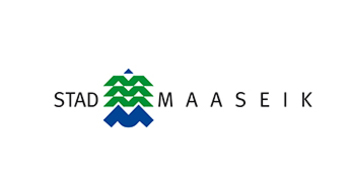 Waarvoor dient dit formulier?Dit formulier gebruikt u om ofwel:een vergunning aan te vragen voor het exploiteren van een dienst voor individueel bezoldigd personenvervoereen wijziging aan te vragen van de bestaande vergunning voor het exploiteren van een dienst voor individueel bezoldigd personenvervoereen vergunning, een verhoging of een vermindering van reservevoertuigen aan te vragen.Wat is een dienst voor individueel bezoldigd personenvervoer?Op deze aanvraag zijn het decreet van 29 maart 2019 en het besluit van de Vlaamse Regering van 8 november 2019  betreffende het individueel bezoldigd personenvervoer van toepassing. Met een dienst voor individueel bezoldigd personenvervoer wordt een bezoldigde vervoerdienst van personen door middel van voertuigen met bestuurder bedoeld, die aan de volgende eisen voldoet:het voertuig is, naar constructie en uitrusting, geschikt voor het vervoer van ten hoogste negen personen, de bestuurder inbegrepen, en is daartoe bestemdhet voertuig wordt ter beschikking gesteld van het publiek, hetzij op een bepaalde standplaats op de openbare weg in de zin van het algemeen reglement op de politie van het wegverkeer, hetzij op eender welke andere plaats die niet voor het openbaar verkeer is opengesteld, en waarover de exploitant beschikt1)	straattaxi: het voertuig wordt ter beschikking gesteld van het publiek op de openbare weg, vermeld in artikel 1 van het koninklijk besluit van 1 december 1975 houdende algemeen reglement op de politie van het wegverkeer en van het gebruik van de openbare weg of op elke andere niet voor het openbaar verkeer opengestelde plaats waarover de exploitant beschikt;2)	standplaatstaxi: het voertuig wordt ter beschikking gesteld van het publiek op een standplaats op de openbare weg die voorbehouden is voor diensten voor individueel bezoldigd personenvervoer;3)	ceremonieel vervoer: het voertuig wordt ter beschikking gesteld van het publiek voor ceremonies op basis van een schriftelijke overeenkomst;4)	OV-taxi: het voertuig wordt ter beschikking gesteld van het publiek via de Mobiliteitscentrale in het kader van collectief aangeboden openbaar personenvervoer waarbij wordt ingespeeld op specifieke individuele mobiliteitsvragen van personen;de terbeschikkingstelling heeft betrekking op het voertuig en niet op elk van de plaatsen ervan als het voertuig ingezet wordt als standplaatstaxi, of op elk van de plaatsen van het voertuig en niet op het voertuig zelf als het ingezet wordt als collectieve taxidienstde bestemming wordt door de klant of door de vervoerde persoon bepaald.Wat is een exploitant?Elke natuurlijke persoon of rechtspersoon die een dienst voor individueel bezoldigd personenvervoer exploiteert.Hoe stuurt u dit formulier op?Stuur dit formulier via een beveiligde zending naar het college van burgemeester en schepenen van [naam gemeente], [elektronisch adres of via webpagina van de gemeente waar aanvrager zijn exploitatiezetel heeft, waarop dit formulier geplaatst wordt]. U kunt het formulier ook tegen ontvangstbewijs afgeven aan het loket van de gemeente.Informatie over de vergunningHet afleveren van de vergunning geeft aanleiding tot het betalen van een retributie van 350 EUR per jaar en per in de akte van de vergunning vermeld voertuig. Voor voertuigen die voldoen aan de bepalingen vermeld in artikel 6, 2e lid, 1° en 2° van het besluit bedraagt de retributie 250 EUR.De vergunning is geldig voor een duur van vijf jaar, en is persoonlijk en onoverdraagbaar. De exploitant is verplicht te melden, via een beveiligde zending:binnen een termijn van tien dagen nadat de situatie zich voordoet, elke wijziging van adres van woonplaats, exploitatiezetel of maatschappelijke zetel;binnen tien dagen na het voorval, één van de volgende in kracht van gewijsde gegane strafrechtelijke veroordeling in België of in het buitenland ten opzichte van de exploitant, door het overleggen van een kopie daarvan: een criminele straf, al dan niet met uitstel of een veroordeling sinds minder dan vijf jaar voor één van de overtredingen vermeld in boek II, titel III, hoofdstukken I tot V en titel IX, hoofdstuk I en II van het Strafwetboek;  In geval van een rechtspersoon geldt dit voor alle zaakvoerders of bestuurders belast met het dagelijkse beheer;binnen 24 uur na het voorval, van elke verjaring, elk verstrijken of elke opschorting van de verzekeringspolis voor één of meerdere voertuigen;binnen tien dagen na het vallen van de beslissing, van de uitspraak van elke gerechtelijke beslissing aangaande de faillietverklaring of het verslag van een uitgesproken faillissement.Jaarlijks, binnen de 3 maanden na de verjaardag van de vergunning, bezorgt elke exploitant uit eigen beweging aan de administratieve diensten van de gemeente waar de vergunning werd afgeleverd, door middel van een beveiligde zending een uittreksel uit het strafregister, model 596.1 - 27, dat minder dan drie maanden oud is. In geval van een rechtspersoon geldt dit voor alle zaakvoerders of bestuurders belast met het dagelijkse beheer.Waarvoor dient dit formulier?Dit formulier gebruikt u om ofwel:een vergunning aan te vragen voor het exploiteren van een dienst voor individueel bezoldigd personenvervoereen wijziging aan te vragen van de bestaande vergunning voor het exploiteren van een dienst voor individueel bezoldigd personenvervoereen vergunning, een verhoging of een vermindering van reservevoertuigen aan te vragen.Wat is een dienst voor individueel bezoldigd personenvervoer?Op deze aanvraag zijn het decreet van 29 maart 2019 en het besluit van de Vlaamse Regering van 8 november 2019  betreffende het individueel bezoldigd personenvervoer van toepassing. Met een dienst voor individueel bezoldigd personenvervoer wordt een bezoldigde vervoerdienst van personen door middel van voertuigen met bestuurder bedoeld, die aan de volgende eisen voldoet:het voertuig is, naar constructie en uitrusting, geschikt voor het vervoer van ten hoogste negen personen, de bestuurder inbegrepen, en is daartoe bestemdhet voertuig wordt ter beschikking gesteld van het publiek, hetzij op een bepaalde standplaats op de openbare weg in de zin van het algemeen reglement op de politie van het wegverkeer, hetzij op eender welke andere plaats die niet voor het openbaar verkeer is opengesteld, en waarover de exploitant beschikt1)	straattaxi: het voertuig wordt ter beschikking gesteld van het publiek op de openbare weg, vermeld in artikel 1 van het koninklijk besluit van 1 december 1975 houdende algemeen reglement op de politie van het wegverkeer en van het gebruik van de openbare weg of op elke andere niet voor het openbaar verkeer opengestelde plaats waarover de exploitant beschikt;2)	standplaatstaxi: het voertuig wordt ter beschikking gesteld van het publiek op een standplaats op de openbare weg die voorbehouden is voor diensten voor individueel bezoldigd personenvervoer;3)	ceremonieel vervoer: het voertuig wordt ter beschikking gesteld van het publiek voor ceremonies op basis van een schriftelijke overeenkomst;4)	OV-taxi: het voertuig wordt ter beschikking gesteld van het publiek via de Mobiliteitscentrale in het kader van collectief aangeboden openbaar personenvervoer waarbij wordt ingespeeld op specifieke individuele mobiliteitsvragen van personen;de terbeschikkingstelling heeft betrekking op het voertuig en niet op elk van de plaatsen ervan als het voertuig ingezet wordt als standplaatstaxi, of op elk van de plaatsen van het voertuig en niet op het voertuig zelf als het ingezet wordt als collectieve taxidienstde bestemming wordt door de klant of door de vervoerde persoon bepaald.Wat is een exploitant?Elke natuurlijke persoon of rechtspersoon die een dienst voor individueel bezoldigd personenvervoer exploiteert.Hoe stuurt u dit formulier op?Stuur dit formulier via een beveiligde zending naar het college van burgemeester en schepenen van [naam gemeente], [elektronisch adres of via webpagina van de gemeente waar aanvrager zijn exploitatiezetel heeft, waarop dit formulier geplaatst wordt]. U kunt het formulier ook tegen ontvangstbewijs afgeven aan het loket van de gemeente.Informatie over de vergunningHet afleveren van de vergunning geeft aanleiding tot het betalen van een retributie van 350 EUR per jaar en per in de akte van de vergunning vermeld voertuig. Voor voertuigen die voldoen aan de bepalingen vermeld in artikel 6, 2e lid, 1° en 2° van het besluit bedraagt de retributie 250 EUR.De vergunning is geldig voor een duur van vijf jaar, en is persoonlijk en onoverdraagbaar. De exploitant is verplicht te melden, via een beveiligde zending:binnen een termijn van tien dagen nadat de situatie zich voordoet, elke wijziging van adres van woonplaats, exploitatiezetel of maatschappelijke zetel;binnen tien dagen na het voorval, één van de volgende in kracht van gewijsde gegane strafrechtelijke veroordeling in België of in het buitenland ten opzichte van de exploitant, door het overleggen van een kopie daarvan: een criminele straf, al dan niet met uitstel of een veroordeling sinds minder dan vijf jaar voor één van de overtredingen vermeld in boek II, titel III, hoofdstukken I tot V en titel IX, hoofdstuk I en II van het Strafwetboek;  In geval van een rechtspersoon geldt dit voor alle zaakvoerders of bestuurders belast met het dagelijkse beheer;binnen 24 uur na het voorval, van elke verjaring, elk verstrijken of elke opschorting van de verzekeringspolis voor één of meerdere voertuigen;binnen tien dagen na het vallen van de beslissing, van de uitspraak van elke gerechtelijke beslissing aangaande de faillietverklaring of het verslag van een uitgesproken faillissement.Jaarlijks, binnen de 3 maanden na de verjaardag van de vergunning, bezorgt elke exploitant uit eigen beweging aan de administratieve diensten van de gemeente waar de vergunning werd afgeleverd, door middel van een beveiligde zending een uittreksel uit het strafregister, model 596.1 - 27, dat minder dan drie maanden oud is. In geval van een rechtspersoon geldt dit voor alle zaakvoerders of bestuurders belast met het dagelijkse beheer.Gegevens van de aanvragerGegevens van de aanvragerGegevens van de aanvragerGegevens van de aanvragerGegevens van de aanvragerGegevens van de aanvragerGegevens van de aanvragerGegevens van de aanvragerGegevens van de aanvragerGegevens van de aanvragerGegevens van de aanvragerGegevens van de aanvragerGegevens van de aanvragerGegevens van de aanvragerGegevens van de aanvragerGegevens van de aanvragerGegevens van de aanvragerGegevens van de aanvragerGegevens van de aanvragerGegevens van de aanvragerGegevens van de aanvragerGegevens van de aanvragerGegevens van de aanvragerGegevens van de aanvragerGegevens van de aanvragerGegevens van de aanvrager11Vul hieronder de gegevens van de zaakvoerder en van de firma in.Vul hieronder de gegevens van de zaakvoerder en van de firma in.Vul hieronder de gegevens van de zaakvoerder en van de firma in.Vul hieronder de gegevens van de zaakvoerder en van de firma in.Vul hieronder de gegevens van de zaakvoerder en van de firma in.Vul hieronder de gegevens van de zaakvoerder en van de firma in.Vul hieronder de gegevens van de zaakvoerder en van de firma in.Vul hieronder de gegevens van de zaakvoerder en van de firma in.Vul hieronder de gegevens van de zaakvoerder en van de firma in.Vul hieronder de gegevens van de zaakvoerder en van de firma in.Vul hieronder de gegevens van de zaakvoerder en van de firma in.Vul hieronder de gegevens van de zaakvoerder en van de firma in.Vul hieronder de gegevens van de zaakvoerder en van de firma in.Vul hieronder de gegevens van de zaakvoerder en van de firma in.Vul hieronder de gegevens van de zaakvoerder en van de firma in.Vul hieronder de gegevens van de zaakvoerder en van de firma in.Vul hieronder de gegevens van de zaakvoerder en van de firma in.Vul hieronder de gegevens van de zaakvoerder en van de firma in.Vul hieronder de gegevens van de zaakvoerder en van de firma in.Vul hieronder de gegevens van de zaakvoerder en van de firma in.Vul hieronder de gegevens van de zaakvoerder en van de firma in.Vul hieronder de gegevens van de zaakvoerder en van de firma in.Vul hieronder de gegevens van de zaakvoerder en van de firma in.Vul hieronder de gegevens van de zaakvoerder en van de firma in.Vul hieronder de gegevens van de zaakvoerder en van de firma in.Vul hieronder de gegevens van de zaakvoerder en van de firma in.ondernemingsnummerondernemingsnummerondernemingsnummerondernemingsnummerondernemingsnummer...exploitantexploitantexploitantexploitantexploitantexploitantvoor- en achternaam zaakvoerder(s)voor- en achternaam zaakvoerder(s)voor- en achternaam zaakvoerder(s)voor- en achternaam zaakvoerder(s)voor- en achternaam zaakvoerder(s)voor- en achternaam zaakvoerder(s)adres van de woonplaats of exploitatiezeteladres van de woonplaats of exploitatiezeteladres van de woonplaats of exploitatiezeteladres van de woonplaats of exploitatiezeteladres van de woonplaats of exploitatiezeteladres van de woonplaats of exploitatiezeteltelefoonnummertelefoonnummertelefoonnummertelefoonnummertelefoonnummertelefoonnummerfaxnummerfaxnummerfaxnummerfaxnummerfaxnummerfaxnummere-mailadrese-mailadrese-mailadrese-mailadrese-mailadrese-mailadres22Vul hieronder de gegevens van het exploitatieadres in.Vul hieronder de gegevens van het exploitatieadres in.Vul hieronder de gegevens van het exploitatieadres in.Vul hieronder de gegevens van het exploitatieadres in.Vul hieronder de gegevens van het exploitatieadres in.Vul hieronder de gegevens van het exploitatieadres in.Vul hieronder de gegevens van het exploitatieadres in.Vul hieronder de gegevens van het exploitatieadres in.Vul hieronder de gegevens van het exploitatieadres in.Vul hieronder de gegevens van het exploitatieadres in.Vul hieronder de gegevens van het exploitatieadres in.Vul hieronder de gegevens van het exploitatieadres in.Vul hieronder de gegevens van het exploitatieadres in.Vul hieronder de gegevens van het exploitatieadres in.Vul hieronder de gegevens van het exploitatieadres in.Vul hieronder de gegevens van het exploitatieadres in.Vul hieronder de gegevens van het exploitatieadres in.Vul hieronder de gegevens van het exploitatieadres in.Vul hieronder de gegevens van het exploitatieadres in.Vul hieronder de gegevens van het exploitatieadres in.Vul hieronder de gegevens van het exploitatieadres in.Vul hieronder de gegevens van het exploitatieadres in.Vul hieronder de gegevens van het exploitatieadres in.Vul hieronder de gegevens van het exploitatieadres in.Vul hieronder de gegevens van het exploitatieadres in.Vul hieronder de gegevens van het exploitatieadres in.straat en nummerstraat en nummerstraat en nummerstraat en nummerstraat en nummerstraat en nummerpostnummer en gemeentepostnummer en gemeentepostnummer en gemeentepostnummer en gemeentepostnummer en gemeentepostnummer en gemeente33Kruis hieronder aan waarvoor u een vergunning aanvraagt en vul het aantal voertuigen in.U mag meer dan een hokje aankruisen.Kruis hieronder aan waarvoor u een vergunning aanvraagt en vul het aantal voertuigen in.U mag meer dan een hokje aankruisen.Kruis hieronder aan waarvoor u een vergunning aanvraagt en vul het aantal voertuigen in.U mag meer dan een hokje aankruisen.Kruis hieronder aan waarvoor u een vergunning aanvraagt en vul het aantal voertuigen in.U mag meer dan een hokje aankruisen.Kruis hieronder aan waarvoor u een vergunning aanvraagt en vul het aantal voertuigen in.U mag meer dan een hokje aankruisen.Kruis hieronder aan waarvoor u een vergunning aanvraagt en vul het aantal voertuigen in.U mag meer dan een hokje aankruisen.Kruis hieronder aan waarvoor u een vergunning aanvraagt en vul het aantal voertuigen in.U mag meer dan een hokje aankruisen.Kruis hieronder aan waarvoor u een vergunning aanvraagt en vul het aantal voertuigen in.U mag meer dan een hokje aankruisen.Kruis hieronder aan waarvoor u een vergunning aanvraagt en vul het aantal voertuigen in.U mag meer dan een hokje aankruisen.Kruis hieronder aan waarvoor u een vergunning aanvraagt en vul het aantal voertuigen in.U mag meer dan een hokje aankruisen.Kruis hieronder aan waarvoor u een vergunning aanvraagt en vul het aantal voertuigen in.U mag meer dan een hokje aankruisen.Kruis hieronder aan waarvoor u een vergunning aanvraagt en vul het aantal voertuigen in.U mag meer dan een hokje aankruisen.Kruis hieronder aan waarvoor u een vergunning aanvraagt en vul het aantal voertuigen in.U mag meer dan een hokje aankruisen.Kruis hieronder aan waarvoor u een vergunning aanvraagt en vul het aantal voertuigen in.U mag meer dan een hokje aankruisen.Kruis hieronder aan waarvoor u een vergunning aanvraagt en vul het aantal voertuigen in.U mag meer dan een hokje aankruisen.Kruis hieronder aan waarvoor u een vergunning aanvraagt en vul het aantal voertuigen in.U mag meer dan een hokje aankruisen.Kruis hieronder aan waarvoor u een vergunning aanvraagt en vul het aantal voertuigen in.U mag meer dan een hokje aankruisen.Kruis hieronder aan waarvoor u een vergunning aanvraagt en vul het aantal voertuigen in.U mag meer dan een hokje aankruisen.Kruis hieronder aan waarvoor u een vergunning aanvraagt en vul het aantal voertuigen in.U mag meer dan een hokje aankruisen.Kruis hieronder aan waarvoor u een vergunning aanvraagt en vul het aantal voertuigen in.U mag meer dan een hokje aankruisen.Kruis hieronder aan waarvoor u een vergunning aanvraagt en vul het aantal voertuigen in.U mag meer dan een hokje aankruisen.Kruis hieronder aan waarvoor u een vergunning aanvraagt en vul het aantal voertuigen in.U mag meer dan een hokje aankruisen.Kruis hieronder aan waarvoor u een vergunning aanvraagt en vul het aantal voertuigen in.U mag meer dan een hokje aankruisen.Kruis hieronder aan waarvoor u een vergunning aanvraagt en vul het aantal voertuigen in.U mag meer dan een hokje aankruisen.Kruis hieronder aan waarvoor u een vergunning aanvraagt en vul het aantal voertuigen in.U mag meer dan een hokje aankruisen.Kruis hieronder aan waarvoor u een vergunning aanvraagt en vul het aantal voertuigen in.U mag meer dan een hokje aankruisen.exploiteren van dienst voor individueel bezoldigd personenvervoerexploiteren van dienst voor individueel bezoldigd personenvervoerexploiteren van dienst voor individueel bezoldigd personenvervoerexploiteren van dienst voor individueel bezoldigd personenvervoerexploiteren van dienst voor individueel bezoldigd personenvervoerexploiteren van dienst voor individueel bezoldigd personenvervoerexploiteren van dienst voor individueel bezoldigd personenvervoerexploiteren van dienst voor individueel bezoldigd personenvervoerexploiteren van dienst voor individueel bezoldigd personenvervoerexploiteren van dienst voor individueel bezoldigd personenvervoerexploiteren van dienst voor individueel bezoldigd personenvervoervoertuigenvoertuigenvoertuigenvoertuigenvoertuigenhernieuwing van de vergunninghernieuwing van de vergunninghernieuwing van de vergunninghernieuwing van de vergunninghernieuwing van de vergunninghernieuwing van de vergunninghernieuwing van de vergunninghernieuwing van de vergunninghernieuwing van de vergunninghernieuwing van de vergunninghernieuwing van de vergunningvoertuigenvoertuigenvoertuigenvoertuigenvoertuigenaanvraag van reservevoertuigenaanvraag van reservevoertuigenaanvraag van reservevoertuigenaanvraag van reservevoertuigenaanvraag van reservevoertuigenaanvraag van reservevoertuigenaanvraag van reservevoertuigenaanvraag van reservevoertuigenaanvraag van reservevoertuigenaanvraag van reservevoertuigenaanvraag van reservevoertuigenreservevoertuigenreservevoertuigenreservevoertuigenreservevoertuigenreservevoertuigen44Kruis hieronder de activiteit of activiteiten aan waarvoor u de bestaande vergunning wil wijzigen, vul het aantal voertuigen in en vermeld de identificatienummers, als dat van toepassing is.U mag meer dan een hokje aankruisen.Kruis hieronder de activiteit of activiteiten aan waarvoor u de bestaande vergunning wil wijzigen, vul het aantal voertuigen in en vermeld de identificatienummers, als dat van toepassing is.U mag meer dan een hokje aankruisen.Kruis hieronder de activiteit of activiteiten aan waarvoor u de bestaande vergunning wil wijzigen, vul het aantal voertuigen in en vermeld de identificatienummers, als dat van toepassing is.U mag meer dan een hokje aankruisen.Kruis hieronder de activiteit of activiteiten aan waarvoor u de bestaande vergunning wil wijzigen, vul het aantal voertuigen in en vermeld de identificatienummers, als dat van toepassing is.U mag meer dan een hokje aankruisen.Kruis hieronder de activiteit of activiteiten aan waarvoor u de bestaande vergunning wil wijzigen, vul het aantal voertuigen in en vermeld de identificatienummers, als dat van toepassing is.U mag meer dan een hokje aankruisen.Kruis hieronder de activiteit of activiteiten aan waarvoor u de bestaande vergunning wil wijzigen, vul het aantal voertuigen in en vermeld de identificatienummers, als dat van toepassing is.U mag meer dan een hokje aankruisen.Kruis hieronder de activiteit of activiteiten aan waarvoor u de bestaande vergunning wil wijzigen, vul het aantal voertuigen in en vermeld de identificatienummers, als dat van toepassing is.U mag meer dan een hokje aankruisen.Kruis hieronder de activiteit of activiteiten aan waarvoor u de bestaande vergunning wil wijzigen, vul het aantal voertuigen in en vermeld de identificatienummers, als dat van toepassing is.U mag meer dan een hokje aankruisen.Kruis hieronder de activiteit of activiteiten aan waarvoor u de bestaande vergunning wil wijzigen, vul het aantal voertuigen in en vermeld de identificatienummers, als dat van toepassing is.U mag meer dan een hokje aankruisen.Kruis hieronder de activiteit of activiteiten aan waarvoor u de bestaande vergunning wil wijzigen, vul het aantal voertuigen in en vermeld de identificatienummers, als dat van toepassing is.U mag meer dan een hokje aankruisen.Kruis hieronder de activiteit of activiteiten aan waarvoor u de bestaande vergunning wil wijzigen, vul het aantal voertuigen in en vermeld de identificatienummers, als dat van toepassing is.U mag meer dan een hokje aankruisen.Kruis hieronder de activiteit of activiteiten aan waarvoor u de bestaande vergunning wil wijzigen, vul het aantal voertuigen in en vermeld de identificatienummers, als dat van toepassing is.U mag meer dan een hokje aankruisen.Kruis hieronder de activiteit of activiteiten aan waarvoor u de bestaande vergunning wil wijzigen, vul het aantal voertuigen in en vermeld de identificatienummers, als dat van toepassing is.U mag meer dan een hokje aankruisen.Kruis hieronder de activiteit of activiteiten aan waarvoor u de bestaande vergunning wil wijzigen, vul het aantal voertuigen in en vermeld de identificatienummers, als dat van toepassing is.U mag meer dan een hokje aankruisen.Kruis hieronder de activiteit of activiteiten aan waarvoor u de bestaande vergunning wil wijzigen, vul het aantal voertuigen in en vermeld de identificatienummers, als dat van toepassing is.U mag meer dan een hokje aankruisen.Kruis hieronder de activiteit of activiteiten aan waarvoor u de bestaande vergunning wil wijzigen, vul het aantal voertuigen in en vermeld de identificatienummers, als dat van toepassing is.U mag meer dan een hokje aankruisen.Kruis hieronder de activiteit of activiteiten aan waarvoor u de bestaande vergunning wil wijzigen, vul het aantal voertuigen in en vermeld de identificatienummers, als dat van toepassing is.U mag meer dan een hokje aankruisen.Kruis hieronder de activiteit of activiteiten aan waarvoor u de bestaande vergunning wil wijzigen, vul het aantal voertuigen in en vermeld de identificatienummers, als dat van toepassing is.U mag meer dan een hokje aankruisen.Kruis hieronder de activiteit of activiteiten aan waarvoor u de bestaande vergunning wil wijzigen, vul het aantal voertuigen in en vermeld de identificatienummers, als dat van toepassing is.U mag meer dan een hokje aankruisen.Kruis hieronder de activiteit of activiteiten aan waarvoor u de bestaande vergunning wil wijzigen, vul het aantal voertuigen in en vermeld de identificatienummers, als dat van toepassing is.U mag meer dan een hokje aankruisen.Kruis hieronder de activiteit of activiteiten aan waarvoor u de bestaande vergunning wil wijzigen, vul het aantal voertuigen in en vermeld de identificatienummers, als dat van toepassing is.U mag meer dan een hokje aankruisen.Kruis hieronder de activiteit of activiteiten aan waarvoor u de bestaande vergunning wil wijzigen, vul het aantal voertuigen in en vermeld de identificatienummers, als dat van toepassing is.U mag meer dan een hokje aankruisen.Kruis hieronder de activiteit of activiteiten aan waarvoor u de bestaande vergunning wil wijzigen, vul het aantal voertuigen in en vermeld de identificatienummers, als dat van toepassing is.U mag meer dan een hokje aankruisen.Kruis hieronder de activiteit of activiteiten aan waarvoor u de bestaande vergunning wil wijzigen, vul het aantal voertuigen in en vermeld de identificatienummers, als dat van toepassing is.U mag meer dan een hokje aankruisen.Kruis hieronder de activiteit of activiteiten aan waarvoor u de bestaande vergunning wil wijzigen, vul het aantal voertuigen in en vermeld de identificatienummers, als dat van toepassing is.U mag meer dan een hokje aankruisen.Kruis hieronder de activiteit of activiteiten aan waarvoor u de bestaande vergunning wil wijzigen, vul het aantal voertuigen in en vermeld de identificatienummers, als dat van toepassing is.U mag meer dan een hokje aankruisen.ActiviteitActiviteitActiviteitActiviteitActiviteitActiviteitActiviteitActiviteitActiviteitActiviteitActiviteitActiviteitActiviteitActiviteitActiviteitActiviteitaantal voertuigenaantal voertuigenaantal voertuigenaantal voertuigenaantal voertuigenaantal voertuigenidentificatienummerverhogen van het aantal voertuigenverhogen van het aantal voertuigenverhogen van het aantal voertuigenverhogen van het aantal voertuigenverhogen van het aantal voertuigenverhogen van het aantal voertuigenverhogen van het aantal voertuigenverhogen van het aantal voertuigenverhogen van het aantal voertuigenverhogen van het aantal voertuigenverhogen van het aantal voertuigenverhogen van het aantal voertuigenverhogen van het aantal voertuigenverminderen van het aantal voertuigen. verminderen van het aantal voertuigen. verminderen van het aantal voertuigen. verminderen van het aantal voertuigen. verminderen van het aantal voertuigen. verminderen van het aantal voertuigen. verminderen van het aantal voertuigen. verminderen van het aantal voertuigen. verminderen van het aantal voertuigen. verminderen van het aantal voertuigen. verminderen van het aantal voertuigen. verminderen van het aantal voertuigen. verminderen van het aantal voertuigen. verminderen van het aantal reservevoertuigen als voertuig voor individueel bezoldigd personenvervoerverminderen van het aantal reservevoertuigen als voertuig voor individueel bezoldigd personenvervoerverminderen van het aantal reservevoertuigen als voertuig voor individueel bezoldigd personenvervoerverminderen van het aantal reservevoertuigen als voertuig voor individueel bezoldigd personenvervoerverminderen van het aantal reservevoertuigen als voertuig voor individueel bezoldigd personenvervoerverminderen van het aantal reservevoertuigen als voertuig voor individueel bezoldigd personenvervoerverminderen van het aantal reservevoertuigen als voertuig voor individueel bezoldigd personenvervoerverminderen van het aantal reservevoertuigen als voertuig voor individueel bezoldigd personenvervoerverminderen van het aantal reservevoertuigen als voertuig voor individueel bezoldigd personenvervoerverminderen van het aantal reservevoertuigen als voertuig voor individueel bezoldigd personenvervoerverminderen van het aantal reservevoertuigen als voertuig voor individueel bezoldigd personenvervoerverminderen van het aantal reservevoertuigen als voertuig voor individueel bezoldigd personenvervoerverminderen van het aantal reservevoertuigen als voertuig voor individueel bezoldigd personenvervoerwijzigen van exploitantgegevens. Vermeld hieronder de gewijzigde exploitantgegevens.wijzigen van exploitantgegevens. Vermeld hieronder de gewijzigde exploitantgegevens.wijzigen van exploitantgegevens. Vermeld hieronder de gewijzigde exploitantgegevens.wijzigen van exploitantgegevens. Vermeld hieronder de gewijzigde exploitantgegevens.wijzigen van exploitantgegevens. Vermeld hieronder de gewijzigde exploitantgegevens.wijzigen van exploitantgegevens. Vermeld hieronder de gewijzigde exploitantgegevens.wijzigen van exploitantgegevens. Vermeld hieronder de gewijzigde exploitantgegevens.wijzigen van exploitantgegevens. Vermeld hieronder de gewijzigde exploitantgegevens.wijzigen van exploitantgegevens. Vermeld hieronder de gewijzigde exploitantgegevens.wijzigen van exploitantgegevens. Vermeld hieronder de gewijzigde exploitantgegevens.wijzigen van exploitantgegevens. Vermeld hieronder de gewijzigde exploitantgegevens.wijzigen van exploitantgegevens. Vermeld hieronder de gewijzigde exploitantgegevens.wijzigen van exploitantgegevens. Vermeld hieronder de gewijzigde exploitantgegevens.wijzigen van exploitantgegevens. Vermeld hieronder de gewijzigde exploitantgegevens.wijzigen van exploitantgegevens. Vermeld hieronder de gewijzigde exploitantgegevens.wijzigen van exploitantgegevens. Vermeld hieronder de gewijzigde exploitantgegevens.wijzigen van exploitantgegevens. Vermeld hieronder de gewijzigde exploitantgegevens.wijzigen van exploitantgegevens. Vermeld hieronder de gewijzigde exploitantgegevens.wijzigen van exploitantgegevens. Vermeld hieronder de gewijzigde exploitantgegevens.wijzigen van exploitantgegevens. Vermeld hieronder de gewijzigde exploitantgegevens.wijzigen van exploitantgegevens. Vermeld hieronder de gewijzigde exploitantgegevens.wijzigen van exploitantgegevens. Vermeld hieronder de gewijzigde exploitantgegevens.wijzigen van exploitantgegevens. Vermeld hieronder de gewijzigde exploitantgegevens.wijzigen van exploitantgegevens. Vermeld hieronder de gewijzigde exploitantgegevens.Gegevens van de voertuigenGegevens van de voertuigenGegevens van de voertuigenGegevens van de voertuigenGegevens van de voertuigenGegevens van de voertuigenGegevens van de voertuigenGegevens van de voertuigenGegevens van de voertuigenGegevens van de voertuigenGegevens van de voertuigenGegevens van de voertuigenGegevens van de voertuigenGegevens van de voertuigenGegevens van de voertuigenGegevens van de voertuigenGegevens van de voertuigenGegevens van de voertuigenGegevens van de voertuigenGegevens van de voertuigenGegevens van de voertuigenGegevens van de voertuigenGegevens van de voertuigenGegevens van de voertuigenGegevens van de voertuigenGegevens van de voertuigenGegevens van de voertuigen5In de onderstaande rubrieken vult u de gegevens in van elk voertuig dat u als taxi wilt inzetten. Als u meer dan vier voertuigen wilt inzetten, voegt u de gegevens van de overige voertuigen toe op een apart blad.In de onderstaande rubrieken vult u de gegevens in van elk voertuig dat u als taxi wilt inzetten. Als u meer dan vier voertuigen wilt inzetten, voegt u de gegevens van de overige voertuigen toe op een apart blad.In de onderstaande rubrieken vult u de gegevens in van elk voertuig dat u als taxi wilt inzetten. Als u meer dan vier voertuigen wilt inzetten, voegt u de gegevens van de overige voertuigen toe op een apart blad.In de onderstaande rubrieken vult u de gegevens in van elk voertuig dat u als taxi wilt inzetten. Als u meer dan vier voertuigen wilt inzetten, voegt u de gegevens van de overige voertuigen toe op een apart blad.In de onderstaande rubrieken vult u de gegevens in van elk voertuig dat u als taxi wilt inzetten. Als u meer dan vier voertuigen wilt inzetten, voegt u de gegevens van de overige voertuigen toe op een apart blad.In de onderstaande rubrieken vult u de gegevens in van elk voertuig dat u als taxi wilt inzetten. Als u meer dan vier voertuigen wilt inzetten, voegt u de gegevens van de overige voertuigen toe op een apart blad.In de onderstaande rubrieken vult u de gegevens in van elk voertuig dat u als taxi wilt inzetten. Als u meer dan vier voertuigen wilt inzetten, voegt u de gegevens van de overige voertuigen toe op een apart blad.In de onderstaande rubrieken vult u de gegevens in van elk voertuig dat u als taxi wilt inzetten. Als u meer dan vier voertuigen wilt inzetten, voegt u de gegevens van de overige voertuigen toe op een apart blad.In de onderstaande rubrieken vult u de gegevens in van elk voertuig dat u als taxi wilt inzetten. Als u meer dan vier voertuigen wilt inzetten, voegt u de gegevens van de overige voertuigen toe op een apart blad.In de onderstaande rubrieken vult u de gegevens in van elk voertuig dat u als taxi wilt inzetten. Als u meer dan vier voertuigen wilt inzetten, voegt u de gegevens van de overige voertuigen toe op een apart blad.In de onderstaande rubrieken vult u de gegevens in van elk voertuig dat u als taxi wilt inzetten. Als u meer dan vier voertuigen wilt inzetten, voegt u de gegevens van de overige voertuigen toe op een apart blad.In de onderstaande rubrieken vult u de gegevens in van elk voertuig dat u als taxi wilt inzetten. Als u meer dan vier voertuigen wilt inzetten, voegt u de gegevens van de overige voertuigen toe op een apart blad.In de onderstaande rubrieken vult u de gegevens in van elk voertuig dat u als taxi wilt inzetten. Als u meer dan vier voertuigen wilt inzetten, voegt u de gegevens van de overige voertuigen toe op een apart blad.In de onderstaande rubrieken vult u de gegevens in van elk voertuig dat u als taxi wilt inzetten. Als u meer dan vier voertuigen wilt inzetten, voegt u de gegevens van de overige voertuigen toe op een apart blad.In de onderstaande rubrieken vult u de gegevens in van elk voertuig dat u als taxi wilt inzetten. Als u meer dan vier voertuigen wilt inzetten, voegt u de gegevens van de overige voertuigen toe op een apart blad.In de onderstaande rubrieken vult u de gegevens in van elk voertuig dat u als taxi wilt inzetten. Als u meer dan vier voertuigen wilt inzetten, voegt u de gegevens van de overige voertuigen toe op een apart blad.In de onderstaande rubrieken vult u de gegevens in van elk voertuig dat u als taxi wilt inzetten. Als u meer dan vier voertuigen wilt inzetten, voegt u de gegevens van de overige voertuigen toe op een apart blad.In de onderstaande rubrieken vult u de gegevens in van elk voertuig dat u als taxi wilt inzetten. Als u meer dan vier voertuigen wilt inzetten, voegt u de gegevens van de overige voertuigen toe op een apart blad.In de onderstaande rubrieken vult u de gegevens in van elk voertuig dat u als taxi wilt inzetten. Als u meer dan vier voertuigen wilt inzetten, voegt u de gegevens van de overige voertuigen toe op een apart blad.In de onderstaande rubrieken vult u de gegevens in van elk voertuig dat u als taxi wilt inzetten. Als u meer dan vier voertuigen wilt inzetten, voegt u de gegevens van de overige voertuigen toe op een apart blad.In de onderstaande rubrieken vult u de gegevens in van elk voertuig dat u als taxi wilt inzetten. Als u meer dan vier voertuigen wilt inzetten, voegt u de gegevens van de overige voertuigen toe op een apart blad.In de onderstaande rubrieken vult u de gegevens in van elk voertuig dat u als taxi wilt inzetten. Als u meer dan vier voertuigen wilt inzetten, voegt u de gegevens van de overige voertuigen toe op een apart blad.In de onderstaande rubrieken vult u de gegevens in van elk voertuig dat u als taxi wilt inzetten. Als u meer dan vier voertuigen wilt inzetten, voegt u de gegevens van de overige voertuigen toe op een apart blad.In de onderstaande rubrieken vult u de gegevens in van elk voertuig dat u als taxi wilt inzetten. Als u meer dan vier voertuigen wilt inzetten, voegt u de gegevens van de overige voertuigen toe op een apart blad.In de onderstaande rubrieken vult u de gegevens in van elk voertuig dat u als taxi wilt inzetten. Als u meer dan vier voertuigen wilt inzetten, voegt u de gegevens van de overige voertuigen toe op een apart blad.In de onderstaande rubrieken vult u de gegevens in van elk voertuig dat u als taxi wilt inzetten. Als u meer dan vier voertuigen wilt inzetten, voegt u de gegevens van de overige voertuigen toe op een apart blad.In de onderstaande rubrieken vult u de gegevens in van elk voertuig dat u als taxi wilt inzetten. Als u meer dan vier voertuigen wilt inzetten, voegt u de gegevens van de overige voertuigen toe op een apart blad.Gegevens van voertuig 1Gegevens van voertuig 1Gegevens van voertuig 1Gegevens van voertuig 1Gegevens van voertuig 1Gegevens van voertuig 1Gegevens van voertuig 1Gegevens van voertuig 1Gegevens van voertuig 1Gegevens van voertuig 1Gegevens van voertuig 1Gegevens van voertuig 1Gegevens van voertuig 1Gegevens van voertuig 1Gegevens van voertuig 1Gegevens van voertuig 1Gegevens van voertuig 1Gegevens van voertuig 1Gegevens van voertuig 1Gegevens van voertuig 1Gegevens van voertuig 1Gegevens van voertuig 1Gegevens van voertuig 1Gegevens van voertuig 1Gegevens van voertuig 1Gegevens van voertuig 1Gegevens van voertuig 16Vul hieronder de gegevens van voertuig 1 in. Vul hieronder de gegevens van voertuig 1 in. Vul hieronder de gegevens van voertuig 1 in. Vul hieronder de gegevens van voertuig 1 in. Vul hieronder de gegevens van voertuig 1 in. Vul hieronder de gegevens van voertuig 1 in. Vul hieronder de gegevens van voertuig 1 in. Vul hieronder de gegevens van voertuig 1 in. Vul hieronder de gegevens van voertuig 1 in. Vul hieronder de gegevens van voertuig 1 in. Vul hieronder de gegevens van voertuig 1 in. Vul hieronder de gegevens van voertuig 1 in. Vul hieronder de gegevens van voertuig 1 in. Vul hieronder de gegevens van voertuig 1 in. Vul hieronder de gegevens van voertuig 1 in. Vul hieronder de gegevens van voertuig 1 in. Vul hieronder de gegevens van voertuig 1 in. Vul hieronder de gegevens van voertuig 1 in. Vul hieronder de gegevens van voertuig 1 in. Vul hieronder de gegevens van voertuig 1 in. Vul hieronder de gegevens van voertuig 1 in. Vul hieronder de gegevens van voertuig 1 in. Vul hieronder de gegevens van voertuig 1 in. Vul hieronder de gegevens van voertuig 1 in. Vul hieronder de gegevens van voertuig 1 in. Vul hieronder de gegevens van voertuig 1 in. Vul hieronder de gegevens van voertuig 1 in. soort voertuigsoort voertuigsoort voertuigsoort voertuigsoort voertuigvergunningsvoertuigvergunningsvoertuigvergunningsvoertuigvergunningsvoertuigvergunningsvoertuigvergunningsvoertuigvergunningsvoertuigvergunningsvoertuigreservevoertuigreservevoertuigreservevoertuigreservevoertuigreservevoertuigreservevoertuigreservevoertuigreservevoertuigreservevoertuigreservevoertuigreservevoertuigchassisnummerchassisnummerchassisnummerchassisnummerchassisnummerkentekenplaatkentekenplaatkentekenplaatkentekenplaatkentekenplaatbenaming en typebenaming en typebenaming en typebenaming en typebenaming en typebouwjaarbouwjaarbouwjaarbouwjaarbouwjaaraantal zitplaatsen passagiers aantal zitplaatsen passagiers aantal zitplaatsen passagiers aantal zitplaatsen passagiers aantal zitplaatsen passagiers kleurkleurkleurkleurkleurjaar eerste ingebruikneming jaar eerste ingebruikneming jaar eerste ingebruikneming jaar eerste ingebruikneming jaar eerste ingebruikneming merk en type apparatuurmerk en type apparatuurmerk en type apparatuurmerk en type apparatuurmerk en type apparatuurtoegankelijk voor rolstoeltoegankelijk voor rolstoeltoegankelijk voor rolstoeltoegankelijk voor rolstoeltoegankelijk voor rolstoelnietnietnietnietnietnietnietmanuele rolstoelmanuele rolstoelmanuele rolstoelmanuele rolstoelmanuele rolstoelmanuele rolstoelmanuele rolstoelmanuele rolstoelelektrische rolstoelelektrische rolstoelelektrische rolstoelelektrische rolstoelelektrische rolstoelelektrische rolstoelelektrische rolstoelelektrische rolstoelscootmobielvoorzieningenvoorzieningenvoorzieningenvoorzieningenliftliftliftliftliftliftliftoprijplaatoprijplaatoprijplaatoprijplaatoprijplaatoprijplaatoprijplaatoprijplaatoprijplaatoprijplaatoprijplaatoprijplaatoprijplaatoprijplaatoprijplaatoprijplaatoprijplaatoprijplaatoprijplaatoprijplaataantal plaatsen voor rolstoelgebruikersaantal plaatsen voor rolstoelgebruikersaantal plaatsen voor rolstoelgebruikersaantal plaatsen voor rolstoelgebruikerswijze van ingebruiknemingwijze van ingebruiknemingwijze van ingebruiknemingwijze van ingebruiknemingwijze van ingebruiknemingeigendomeigendomeigendomeigendomeigendomeigendomafbetalingafbetalingafbetalingafbetalingafbetalingafbetalingafbetalingafbetalingHuurkoop of huurfinancieringHuurkoop of huurfinancieringHuurkoop of huurfinancieringHuurkoop of huurfinancieringHuurkoop of huurfinancieringHuurkoop of huurfinancieringbesteldbesteldbesteldwijze van ingebruiknemingwijze van ingebruiknemingwijze van ingebruiknemingwijze van ingebruiknemingwijze van ingebruiknemingGegevens van voertuig 2Gegevens van voertuig 2Gegevens van voertuig 2Gegevens van voertuig 2Gegevens van voertuig 2Gegevens van voertuig 2Gegevens van voertuig 2Gegevens van voertuig 2Gegevens van voertuig 2Gegevens van voertuig 2Gegevens van voertuig 2Gegevens van voertuig 2Gegevens van voertuig 2Gegevens van voertuig 2Gegevens van voertuig 2Gegevens van voertuig 2Gegevens van voertuig 2Gegevens van voertuig 2Gegevens van voertuig 2Gegevens van voertuig 2Gegevens van voertuig 2Gegevens van voertuig 2Gegevens van voertuig 2Gegevens van voertuig 2Gegevens van voertuig 2Gegevens van voertuig 2Gegevens van voertuig 2Gegevens van voertuig 2Gegevens van voertuig 2Gegevens van voertuig 2Gegevens van voertuig 2Gegevens van voertuig 2Gegevens van voertuig 2Gegevens van voertuig 2Gegevens van voertuig 2Gegevens van voertuig 2Gegevens van voertuig 277Vul hieronder de gegevens van voertuig 2 in. Vul hieronder de gegevens van voertuig 2 in. Vul hieronder de gegevens van voertuig 2 in. Vul hieronder de gegevens van voertuig 2 in. Vul hieronder de gegevens van voertuig 2 in. Vul hieronder de gegevens van voertuig 2 in. Vul hieronder de gegevens van voertuig 2 in. Vul hieronder de gegevens van voertuig 2 in. Vul hieronder de gegevens van voertuig 2 in. Vul hieronder de gegevens van voertuig 2 in. Vul hieronder de gegevens van voertuig 2 in. Vul hieronder de gegevens van voertuig 2 in. Vul hieronder de gegevens van voertuig 2 in. Vul hieronder de gegevens van voertuig 2 in. Vul hieronder de gegevens van voertuig 2 in. Vul hieronder de gegevens van voertuig 2 in. Vul hieronder de gegevens van voertuig 2 in. Vul hieronder de gegevens van voertuig 2 in. Vul hieronder de gegevens van voertuig 2 in. Vul hieronder de gegevens van voertuig 2 in. Vul hieronder de gegevens van voertuig 2 in. Vul hieronder de gegevens van voertuig 2 in. Vul hieronder de gegevens van voertuig 2 in. Vul hieronder de gegevens van voertuig 2 in. Vul hieronder de gegevens van voertuig 2 in. Vul hieronder de gegevens van voertuig 2 in. Vul hieronder de gegevens van voertuig 2 in. Vul hieronder de gegevens van voertuig 2 in. Vul hieronder de gegevens van voertuig 2 in. Vul hieronder de gegevens van voertuig 2 in. Vul hieronder de gegevens van voertuig 2 in. Vul hieronder de gegevens van voertuig 2 in. Vul hieronder de gegevens van voertuig 2 in. Vul hieronder de gegevens van voertuig 2 in. Vul hieronder de gegevens van voertuig 2 in. Vul hieronder de gegevens van voertuig 2 in. Vul hieronder de gegevens van voertuig 2 in. soort voertuigsoort voertuigsoort voertuigsoort voertuigsoort voertuigvergunningsvoertuigvergunningsvoertuigvergunningsvoertuigvergunningsvoertuigvergunningsvoertuigvergunningsvoertuigvergunningsvoertuigvergunningsvoertuigvergunningsvoertuigvergunningsvoertuigvergunningsvoertuigreservevoertuigreservevoertuigreservevoertuigreservevoertuigreservevoertuigreservevoertuigreservevoertuigreservevoertuigreservevoertuigreservevoertuigreservevoertuigreservevoertuigreservevoertuigchassisnummerchassisnummerchassisnummerchassisnummerchassisnummerkentekenplaatkentekenplaatkentekenplaatkentekenplaatkentekenplaatbenaming en typebenaming en typebenaming en typebenaming en typebenaming en typebouwjaarbouwjaarbouwjaarbouwjaarbouwjaaraantal zitplaatsen passagiers aantal zitplaatsen passagiers aantal zitplaatsen passagiers aantal zitplaatsen passagiers aantal zitplaatsen passagiers kleurkleurkleurkleurkleurjaar eerste ingebruikneming jaar eerste ingebruikneming jaar eerste ingebruikneming jaar eerste ingebruikneming jaar eerste ingebruikneming merk en type apparatuurmerk en type apparatuurmerk en type apparatuurmerk en type apparatuurmerk en type apparatuurtoegankelijk voor rolstoeltoegankelijk voor rolstoeltoegankelijk voor rolstoeltoegankelijk voor rolstoeltoegankelijk voor rolstoeltoegankelijk voor rolstoeltoegankelijk voor rolstoeltoegankelijk voor rolstoelnietnietnietnietmanuele rolstoelmanuele rolstoelmanuele rolstoelmanuele rolstoelmanuele rolstoelmanuele rolstoelmanuele rolstoelmanuele rolstoelelektrische rolstoelelektrische rolstoelelektrische rolstoelelektrische rolstoelelektrische rolstoelelektrische rolstoelelektrische rolstoelelektrische rolstoelscootmobielvoorzieningenvoorzieningenvoorzieningenvoorzieningenvoorzieningenvoorzieningenvoorzieningenliftliftliftliftoprijplaatoprijplaatoprijplaatoprijplaatoprijplaatoprijplaatoprijplaatoprijplaatoprijplaatoprijplaatoprijplaatoprijplaatoprijplaatoprijplaatoprijplaatoprijplaatoprijplaatoprijplaatoprijplaatoprijplaataantal plaatsen voor rolstoelgebruikersaantal plaatsen voor rolstoelgebruikersaantal plaatsen voor rolstoelgebruikersaantal plaatsen voor rolstoelgebruikersaantal plaatsen voor rolstoelgebruikersaantal plaatsen voor rolstoelgebruikersaantal plaatsen voor rolstoelgebruikerswijze van ingebruiknemingwijze van ingebruiknemingwijze van ingebruiknemingwijze van ingebruiknemingwijze van ingebruiknemingwijze van ingebruiknemingwijze van ingebruiknemingwijze van ingebruiknemingeigendomeigendomeigendomeigendomeigendomafbetalingafbetalingafbetalingafbetalingafbetalingafbetalingafbetalinghuurkoop of huurfinancieringhuurkoop of huurfinancieringhuurkoop of huurfinancieringhuurkoop of huurfinancieringhuurkoop of huurfinancieringhuurkoop of huurfinancieringbesteldbesteldbesteldwijze van ingebruiknemingwijze van ingebruiknemingwijze van ingebruiknemingwijze van ingebruiknemingwijze van ingebruiknemingwijze van ingebruiknemingwijze van ingebruiknemingwijze van ingebruiknemingGegevens van voertuig 3Gegevens van voertuig 3Gegevens van voertuig 3Gegevens van voertuig 3Gegevens van voertuig 3Gegevens van voertuig 3Gegevens van voertuig 3Gegevens van voertuig 3Gegevens van voertuig 3Gegevens van voertuig 3Gegevens van voertuig 3Gegevens van voertuig 3Gegevens van voertuig 3Gegevens van voertuig 3Gegevens van voertuig 3Gegevens van voertuig 3Gegevens van voertuig 3Gegevens van voertuig 3Gegevens van voertuig 3Gegevens van voertuig 3Gegevens van voertuig 3Gegevens van voertuig 3Gegevens van voertuig 3Gegevens van voertuig 3Gegevens van voertuig 3Gegevens van voertuig 3Gegevens van voertuig 3Gegevens van voertuig 3Gegevens van voertuig 3Gegevens van voertuig 3Gegevens van voertuig 3Gegevens van voertuig 3Gegevens van voertuig 3Gegevens van voertuig 3Gegevens van voertuig 3Gegevens van voertuig 3Gegevens van voertuig 388Vul hieronder de gegevens van voertuig 3 in. Vul hieronder de gegevens van voertuig 3 in. Vul hieronder de gegevens van voertuig 3 in. Vul hieronder de gegevens van voertuig 3 in. Vul hieronder de gegevens van voertuig 3 in. Vul hieronder de gegevens van voertuig 3 in. Vul hieronder de gegevens van voertuig 3 in. Vul hieronder de gegevens van voertuig 3 in. Vul hieronder de gegevens van voertuig 3 in. Vul hieronder de gegevens van voertuig 3 in. Vul hieronder de gegevens van voertuig 3 in. Vul hieronder de gegevens van voertuig 3 in. Vul hieronder de gegevens van voertuig 3 in. Vul hieronder de gegevens van voertuig 3 in. Vul hieronder de gegevens van voertuig 3 in. Vul hieronder de gegevens van voertuig 3 in. Vul hieronder de gegevens van voertuig 3 in. Vul hieronder de gegevens van voertuig 3 in. Vul hieronder de gegevens van voertuig 3 in. Vul hieronder de gegevens van voertuig 3 in. Vul hieronder de gegevens van voertuig 3 in. Vul hieronder de gegevens van voertuig 3 in. Vul hieronder de gegevens van voertuig 3 in. Vul hieronder de gegevens van voertuig 3 in. Vul hieronder de gegevens van voertuig 3 in. Vul hieronder de gegevens van voertuig 3 in. Vul hieronder de gegevens van voertuig 3 in. Vul hieronder de gegevens van voertuig 3 in. Vul hieronder de gegevens van voertuig 3 in. Vul hieronder de gegevens van voertuig 3 in. Vul hieronder de gegevens van voertuig 3 in. Vul hieronder de gegevens van voertuig 3 in. Vul hieronder de gegevens van voertuig 3 in. Vul hieronder de gegevens van voertuig 3 in. Vul hieronder de gegevens van voertuig 3 in. Vul hieronder de gegevens van voertuig 3 in. Vul hieronder de gegevens van voertuig 3 in. soort voertuigsoort voertuigsoort voertuigsoort voertuigsoort voertuigvergunningsvoertuigvergunningsvoertuigvergunningsvoertuigvergunningsvoertuigvergunningsvoertuigvergunningsvoertuigvergunningsvoertuigvergunningsvoertuigvergunningsvoertuigvergunningsvoertuigvergunningsvoertuigreservevoertuigreservevoertuigreservevoertuigreservevoertuigreservevoertuigreservevoertuigreservevoertuigreservevoertuigreservevoertuigreservevoertuigreservevoertuigreservevoertuigreservevoertuigchassisnummerchassisnummerchassisnummerchassisnummerchassisnummerkentekenplaatkentekenplaatkentekenplaatkentekenplaatkentekenplaatbenaming en typebenaming en typebenaming en typebenaming en typebenaming en typebouwjaarbouwjaarbouwjaarbouwjaarbouwjaaraantal zitplaatsen passagiers aantal zitplaatsen passagiers aantal zitplaatsen passagiers aantal zitplaatsen passagiers aantal zitplaatsen passagiers kleurkleurkleurkleurkleurjaar eerste ingebruikneming jaar eerste ingebruikneming jaar eerste ingebruikneming jaar eerste ingebruikneming jaar eerste ingebruikneming merk en type apparatuurmerk en type apparatuurmerk en type apparatuurmerk en type apparatuurmerk en type apparatuurtoegankelijk voor rolstoeltoegankelijk voor rolstoeltoegankelijk voor rolstoeltoegankelijk voor rolstoeltoegankelijk voor rolstoeltoegankelijk voor rolstoeltoegankelijk voor rolstoeltoegankelijk voor rolstoelnietnietnietnietmanuele rolstoelmanuele rolstoelmanuele rolstoelmanuele rolstoelmanuele rolstoelmanuele rolstoelmanuele rolstoelmanuele rolstoelelektrische rolstoelelektrische rolstoelelektrische rolstoelelektrische rolstoelelektrische rolstoelelektrische rolstoelelektrische rolstoelelektrische rolstoelscootmobielvoorzieningenvoorzieningenvoorzieningenvoorzieningenvoorzieningenvoorzieningenvoorzieningenliftliftliftliftoprijplaatoprijplaatoprijplaatoprijplaatoprijplaatoprijplaatoprijplaatoprijplaatoprijplaatoprijplaatoprijplaatoprijplaatoprijplaatoprijplaatoprijplaatoprijplaatoprijplaatoprijplaatoprijplaatoprijplaataantal plaatsen voor rolstoelgebruikersaantal plaatsen voor rolstoelgebruikersaantal plaatsen voor rolstoelgebruikersaantal plaatsen voor rolstoelgebruikersaantal plaatsen voor rolstoelgebruikersaantal plaatsen voor rolstoelgebruikersaantal plaatsen voor rolstoelgebruikerswijze van ingebruiknemingwijze van ingebruiknemingwijze van ingebruiknemingwijze van ingebruiknemingwijze van ingebruiknemingwijze van ingebruiknemingwijze van ingebruiknemingwijze van ingebruiknemingeigendomeigendomeigendomeigendomeigendomafbetalingafbetalingafbetalingafbetalingafbetalingafbetalingafbetalingHuurkoop of huurfinancieringHuurkoop of huurfinancieringHuurkoop of huurfinancieringHuurkoop of huurfinancieringHuurkoop of huurfinancieringHuurkoop of huurfinancieringbesteldbesteldbesteldwijze van ingebruiknemingwijze van ingebruiknemingwijze van ingebruiknemingwijze van ingebruiknemingwijze van ingebruiknemingwijze van ingebruiknemingwijze van ingebruiknemingwijze van ingebruiknemingGegevens van voertuig 4Gegevens van voertuig 4Gegevens van voertuig 4Gegevens van voertuig 4Gegevens van voertuig 4Gegevens van voertuig 4Gegevens van voertuig 4Gegevens van voertuig 4Gegevens van voertuig 4Gegevens van voertuig 4Gegevens van voertuig 4Gegevens van voertuig 4Gegevens van voertuig 4Gegevens van voertuig 4Gegevens van voertuig 4Gegevens van voertuig 4Gegevens van voertuig 4Gegevens van voertuig 4Gegevens van voertuig 4Gegevens van voertuig 4Gegevens van voertuig 4Gegevens van voertuig 4Gegevens van voertuig 4Gegevens van voertuig 4Gegevens van voertuig 4Gegevens van voertuig 4Gegevens van voertuig 4Gegevens van voertuig 4Gegevens van voertuig 4Gegevens van voertuig 4Gegevens van voertuig 4Gegevens van voertuig 4Gegevens van voertuig 4Gegevens van voertuig 4Gegevens van voertuig 49999Vul hieronder de gegevens van voertuig 4 in. Vul hieronder de gegevens van voertuig 4 in. Vul hieronder de gegevens van voertuig 4 in. Vul hieronder de gegevens van voertuig 4 in. Vul hieronder de gegevens van voertuig 4 in. Vul hieronder de gegevens van voertuig 4 in. Vul hieronder de gegevens van voertuig 4 in. Vul hieronder de gegevens van voertuig 4 in. Vul hieronder de gegevens van voertuig 4 in. Vul hieronder de gegevens van voertuig 4 in. Vul hieronder de gegevens van voertuig 4 in. Vul hieronder de gegevens van voertuig 4 in. Vul hieronder de gegevens van voertuig 4 in. Vul hieronder de gegevens van voertuig 4 in. Vul hieronder de gegevens van voertuig 4 in. Vul hieronder de gegevens van voertuig 4 in. Vul hieronder de gegevens van voertuig 4 in. Vul hieronder de gegevens van voertuig 4 in. Vul hieronder de gegevens van voertuig 4 in. Vul hieronder de gegevens van voertuig 4 in. Vul hieronder de gegevens van voertuig 4 in. Vul hieronder de gegevens van voertuig 4 in. Vul hieronder de gegevens van voertuig 4 in. Vul hieronder de gegevens van voertuig 4 in. Vul hieronder de gegevens van voertuig 4 in. Vul hieronder de gegevens van voertuig 4 in. Vul hieronder de gegevens van voertuig 4 in. Vul hieronder de gegevens van voertuig 4 in. Vul hieronder de gegevens van voertuig 4 in. Vul hieronder de gegevens van voertuig 4 in. Vul hieronder de gegevens van voertuig 4 in. Vul hieronder de gegevens van voertuig 4 in. Vul hieronder de gegevens van voertuig 4 in. Vul hieronder de gegevens van voertuig 4 in. Vul hieronder de gegevens van voertuig 4 in. soort voertuigsoort voertuigsoort voertuigsoort voertuigsoort voertuigvergunningsvoertuigvergunningsvoertuigvergunningsvoertuigvergunningsvoertuigvergunningsvoertuigvergunningsvoertuigvergunningsvoertuigvergunningsvoertuigvergunningsvoertuigvergunningsvoertuigvergunningsvoertuigreservevoertuigreservevoertuigreservevoertuigreservevoertuigreservevoertuigreservevoertuigreservevoertuigreservevoertuigreservevoertuigreservevoertuigreservevoertuigreservevoertuigreservevoertuigchassisnummerchassisnummerchassisnummerchassisnummerchassisnummerkentekenplaatkentekenplaatkentekenplaatkentekenplaatkentekenplaatbenaming en typebenaming en typebenaming en typebenaming en typebenaming en typebouwjaarbouwjaarbouwjaarbouwjaarbouwjaaraantal zitplaatsen passagiers aantal zitplaatsen passagiers aantal zitplaatsen passagiers aantal zitplaatsen passagiers aantal zitplaatsen passagiers kleurkleurkleurkleurkleurjaar eerste ingebruikneming jaar eerste ingebruikneming jaar eerste ingebruikneming jaar eerste ingebruikneming jaar eerste ingebruikneming merk en type apparatuurmerk en type apparatuurmerk en type apparatuurmerk en type apparatuurmerk en type apparatuurtoegankelijk voor rolstoeltoegankelijk voor rolstoeltoegankelijk voor rolstoeltoegankelijk voor rolstoeltoegankelijk voor rolstoeltoegankelijk voor rolstoeltoegankelijk voor rolstoeltoegankelijk voor rolstoelnietnietnietnietmanuele rolstoelmanuele rolstoelmanuele rolstoelmanuele rolstoelmanuele rolstoelmanuele rolstoelmanuele rolstoelmanuele rolstoelelektrische rolstoelelektrische rolstoelelektrische rolstoelelektrische rolstoelelektrische rolstoelelektrische rolstoelelektrische rolstoelelektrische rolstoelscootmobielvoorzieningenvoorzieningenvoorzieningenvoorzieningenvoorzieningenvoorzieningenvoorzieningenliftliftliftliftoprijplaatoprijplaatoprijplaatoprijplaatoprijplaatoprijplaatoprijplaatoprijplaatoprijplaatoprijplaatoprijplaatoprijplaatoprijplaatoprijplaatoprijplaatoprijplaatoprijplaatoprijplaatoprijplaatoprijplaataantal plaatsen voor rolstoelgebruikersaantal plaatsen voor rolstoelgebruikersaantal plaatsen voor rolstoelgebruikersaantal plaatsen voor rolstoelgebruikersaantal plaatsen voor rolstoelgebruikersaantal plaatsen voor rolstoelgebruikersaantal plaatsen voor rolstoelgebruikerswijze van ingebruiknemingwijze van ingebruiknemingwijze van ingebruiknemingwijze van ingebruiknemingwijze van ingebruiknemingwijze van ingebruiknemingwijze van ingebruiknemingwijze van ingebruiknemingeigendomeigendomeigendomeigendomeigendomafbetalingafbetalingafbetalingafbetalingafbetalingafbetalingafbetalinghuurkoop of huurfinancieringhuurkoop of huurfinancieringhuurkoop of huurfinancieringhuurkoop of huurfinancieringhuurkoop of huurfinancieringhuurkoop of huurfinancieringbesteldbesteldbesteldwijze van ingebruiknemingwijze van ingebruiknemingwijze van ingebruiknemingwijze van ingebruiknemingwijze van ingebruiknemingwijze van ingebruiknemingwijze van ingebruiknemingwijze van ingebruiknemingBij te voegen bewijsstukkenBij te voegen bewijsstukkenBij te voegen bewijsstukkenBij te voegen bewijsstukkenBij te voegen bewijsstukkenBij te voegen bewijsstukkenBij te voegen bewijsstukkenBij te voegen bewijsstukkenBij te voegen bewijsstukkenBij te voegen bewijsstukkenBij te voegen bewijsstukkenBij te voegen bewijsstukkenBij te voegen bewijsstukkenBij te voegen bewijsstukkenBij te voegen bewijsstukkenBij te voegen bewijsstukkenBij te voegen bewijsstukkenBij te voegen bewijsstukkenBij te voegen bewijsstukkenBij te voegen bewijsstukkenBij te voegen bewijsstukkenBij te voegen bewijsstukkenBij te voegen bewijsstukkenBij te voegen bewijsstukkenBij te voegen bewijsstukkenBij te voegen bewijsstukkenBij te voegen bewijsstukkenBij te voegen bewijsstukkenBij te voegen bewijsstukkenBij te voegen bewijsstukkenBij te voegen bewijsstukkenBij te voegen bewijsstukkenBij te voegen bewijsstukkenBij te voegen bewijsstukkenBij te voegen bewijsstukkenBij te voegen bewijsstukken101010Voeg de onderstaande bewijsstukken bij uw aanvraag en kruis ze telkens aan in de lijst hieronder.Voeg de onderstaande bewijsstukken bij uw aanvraag en kruis ze telkens aan in de lijst hieronder.Voeg de onderstaande bewijsstukken bij uw aanvraag en kruis ze telkens aan in de lijst hieronder.Voeg de onderstaande bewijsstukken bij uw aanvraag en kruis ze telkens aan in de lijst hieronder.Voeg de onderstaande bewijsstukken bij uw aanvraag en kruis ze telkens aan in de lijst hieronder.Voeg de onderstaande bewijsstukken bij uw aanvraag en kruis ze telkens aan in de lijst hieronder.Voeg de onderstaande bewijsstukken bij uw aanvraag en kruis ze telkens aan in de lijst hieronder.Voeg de onderstaande bewijsstukken bij uw aanvraag en kruis ze telkens aan in de lijst hieronder.Voeg de onderstaande bewijsstukken bij uw aanvraag en kruis ze telkens aan in de lijst hieronder.Voeg de onderstaande bewijsstukken bij uw aanvraag en kruis ze telkens aan in de lijst hieronder.Voeg de onderstaande bewijsstukken bij uw aanvraag en kruis ze telkens aan in de lijst hieronder.Voeg de onderstaande bewijsstukken bij uw aanvraag en kruis ze telkens aan in de lijst hieronder.Voeg de onderstaande bewijsstukken bij uw aanvraag en kruis ze telkens aan in de lijst hieronder.Voeg de onderstaande bewijsstukken bij uw aanvraag en kruis ze telkens aan in de lijst hieronder.Voeg de onderstaande bewijsstukken bij uw aanvraag en kruis ze telkens aan in de lijst hieronder.Voeg de onderstaande bewijsstukken bij uw aanvraag en kruis ze telkens aan in de lijst hieronder.Voeg de onderstaande bewijsstukken bij uw aanvraag en kruis ze telkens aan in de lijst hieronder.Voeg de onderstaande bewijsstukken bij uw aanvraag en kruis ze telkens aan in de lijst hieronder.Voeg de onderstaande bewijsstukken bij uw aanvraag en kruis ze telkens aan in de lijst hieronder.Voeg de onderstaande bewijsstukken bij uw aanvraag en kruis ze telkens aan in de lijst hieronder.Voeg de onderstaande bewijsstukken bij uw aanvraag en kruis ze telkens aan in de lijst hieronder.Voeg de onderstaande bewijsstukken bij uw aanvraag en kruis ze telkens aan in de lijst hieronder.Voeg de onderstaande bewijsstukken bij uw aanvraag en kruis ze telkens aan in de lijst hieronder.Voeg de onderstaande bewijsstukken bij uw aanvraag en kruis ze telkens aan in de lijst hieronder.Voeg de onderstaande bewijsstukken bij uw aanvraag en kruis ze telkens aan in de lijst hieronder.Voeg de onderstaande bewijsstukken bij uw aanvraag en kruis ze telkens aan in de lijst hieronder.Voeg de onderstaande bewijsstukken bij uw aanvraag en kruis ze telkens aan in de lijst hieronder.Voeg de onderstaande bewijsstukken bij uw aanvraag en kruis ze telkens aan in de lijst hieronder.Voeg de onderstaande bewijsstukken bij uw aanvraag en kruis ze telkens aan in de lijst hieronder.Voeg de onderstaande bewijsstukken bij uw aanvraag en kruis ze telkens aan in de lijst hieronder.Voeg de onderstaande bewijsstukken bij uw aanvraag en kruis ze telkens aan in de lijst hieronder.Voeg de onderstaande bewijsstukken bij uw aanvraag en kruis ze telkens aan in de lijst hieronder.Voeg de onderstaande bewijsstukken bij uw aanvraag en kruis ze telkens aan in de lijst hieronder.Voeg de onderstaande bewijsstukken bij uw aanvraag en kruis ze telkens aan in de lijst hieronder.Voeg de onderstaande bewijsstukken bij uw aanvraag en kruis ze telkens aan in de lijst hieronder.Voeg de onderstaande bewijsstukken bij uw aanvraag en kruis ze telkens aan in de lijst hieronder.een kopie van uw identiteitskaarteen kopie van uw identiteitskaarteen kopie van uw identiteitskaarteen kopie van uw identiteitskaarteen kopie van uw identiteitskaarteen kopie van uw identiteitskaarteen kopie van uw identiteitskaarteen kopie van uw identiteitskaarteen kopie van uw identiteitskaarteen kopie van uw identiteitskaarteen kopie van uw identiteitskaarteen kopie van uw identiteitskaarteen kopie van uw identiteitskaarteen kopie van uw identiteitskaarteen kopie van uw identiteitskaarteen kopie van uw identiteitskaarteen kopie van uw identiteitskaarteen kopie van uw identiteitskaarteen kopie van uw identiteitskaarteen kopie van uw identiteitskaarteen kopie van uw identiteitskaarteen kopie van uw identiteitskaarteen kopie van uw identiteitskaarteen kopie van uw identiteitskaarteen kopie van uw identiteitskaarteen kopie van uw identiteitskaarteen kopie van uw identiteitskaarteen kopie van uw identiteitskaarteen kopie van uw identiteitskaarteen kopie van uw identiteitskaarteen kopie van uw identiteitskaarteen kopie van uw identiteitskaarteen kopie van uw identiteitskaarteen kopie van uw identiteitskaarteen uittreksel uit het strafregister model 596.1 – 27, dat minder dan 3 maanden oud is. In geval van een rechtspersoon wordt een uittreksel bijgevoegd van alle zaakvoerders of bestuurders belast met het dagelijkse beheereen bewijs dat de exploitant beschikt over een minimale kennis van het Nederlands, gelijk aan het niveau B1 van het Europees Referentiekader voor Talen. Hiertoe volstaat een taaltest, een bewijs van inschrijving in een taalcursus van minstens niveau B1, of een diploma of getuigschrift Nederlandstalig secundair onderwijs of volwassenenonderwijs. In geval van een rechtspersoon wordt een getuigschrift toegevoegd van alle zaakvoerders of bestuurders belast met het dagelijkse beheereen uittreksel uit het strafregister model 596.1 – 27, dat minder dan 3 maanden oud is. In geval van een rechtspersoon wordt een uittreksel bijgevoegd van alle zaakvoerders of bestuurders belast met het dagelijkse beheereen bewijs dat de exploitant beschikt over een minimale kennis van het Nederlands, gelijk aan het niveau B1 van het Europees Referentiekader voor Talen. Hiertoe volstaat een taaltest, een bewijs van inschrijving in een taalcursus van minstens niveau B1, of een diploma of getuigschrift Nederlandstalig secundair onderwijs of volwassenenonderwijs. In geval van een rechtspersoon wordt een getuigschrift toegevoegd van alle zaakvoerders of bestuurders belast met het dagelijkse beheereen uittreksel uit het strafregister model 596.1 – 27, dat minder dan 3 maanden oud is. In geval van een rechtspersoon wordt een uittreksel bijgevoegd van alle zaakvoerders of bestuurders belast met het dagelijkse beheereen bewijs dat de exploitant beschikt over een minimale kennis van het Nederlands, gelijk aan het niveau B1 van het Europees Referentiekader voor Talen. Hiertoe volstaat een taaltest, een bewijs van inschrijving in een taalcursus van minstens niveau B1, of een diploma of getuigschrift Nederlandstalig secundair onderwijs of volwassenenonderwijs. In geval van een rechtspersoon wordt een getuigschrift toegevoegd van alle zaakvoerders of bestuurders belast met het dagelijkse beheereen uittreksel uit het strafregister model 596.1 – 27, dat minder dan 3 maanden oud is. In geval van een rechtspersoon wordt een uittreksel bijgevoegd van alle zaakvoerders of bestuurders belast met het dagelijkse beheereen bewijs dat de exploitant beschikt over een minimale kennis van het Nederlands, gelijk aan het niveau B1 van het Europees Referentiekader voor Talen. Hiertoe volstaat een taaltest, een bewijs van inschrijving in een taalcursus van minstens niveau B1, of een diploma of getuigschrift Nederlandstalig secundair onderwijs of volwassenenonderwijs. In geval van een rechtspersoon wordt een getuigschrift toegevoegd van alle zaakvoerders of bestuurders belast met het dagelijkse beheereen uittreksel uit het strafregister model 596.1 – 27, dat minder dan 3 maanden oud is. In geval van een rechtspersoon wordt een uittreksel bijgevoegd van alle zaakvoerders of bestuurders belast met het dagelijkse beheereen bewijs dat de exploitant beschikt over een minimale kennis van het Nederlands, gelijk aan het niveau B1 van het Europees Referentiekader voor Talen. Hiertoe volstaat een taaltest, een bewijs van inschrijving in een taalcursus van minstens niveau B1, of een diploma of getuigschrift Nederlandstalig secundair onderwijs of volwassenenonderwijs. In geval van een rechtspersoon wordt een getuigschrift toegevoegd van alle zaakvoerders of bestuurders belast met het dagelijkse beheereen uittreksel uit het strafregister model 596.1 – 27, dat minder dan 3 maanden oud is. In geval van een rechtspersoon wordt een uittreksel bijgevoegd van alle zaakvoerders of bestuurders belast met het dagelijkse beheereen bewijs dat de exploitant beschikt over een minimale kennis van het Nederlands, gelijk aan het niveau B1 van het Europees Referentiekader voor Talen. Hiertoe volstaat een taaltest, een bewijs van inschrijving in een taalcursus van minstens niveau B1, of een diploma of getuigschrift Nederlandstalig secundair onderwijs of volwassenenonderwijs. In geval van een rechtspersoon wordt een getuigschrift toegevoegd van alle zaakvoerders of bestuurders belast met het dagelijkse beheereen uittreksel uit het strafregister model 596.1 – 27, dat minder dan 3 maanden oud is. In geval van een rechtspersoon wordt een uittreksel bijgevoegd van alle zaakvoerders of bestuurders belast met het dagelijkse beheereen bewijs dat de exploitant beschikt over een minimale kennis van het Nederlands, gelijk aan het niveau B1 van het Europees Referentiekader voor Talen. Hiertoe volstaat een taaltest, een bewijs van inschrijving in een taalcursus van minstens niveau B1, of een diploma of getuigschrift Nederlandstalig secundair onderwijs of volwassenenonderwijs. In geval van een rechtspersoon wordt een getuigschrift toegevoegd van alle zaakvoerders of bestuurders belast met het dagelijkse beheereen uittreksel uit het strafregister model 596.1 – 27, dat minder dan 3 maanden oud is. In geval van een rechtspersoon wordt een uittreksel bijgevoegd van alle zaakvoerders of bestuurders belast met het dagelijkse beheereen bewijs dat de exploitant beschikt over een minimale kennis van het Nederlands, gelijk aan het niveau B1 van het Europees Referentiekader voor Talen. Hiertoe volstaat een taaltest, een bewijs van inschrijving in een taalcursus van minstens niveau B1, of een diploma of getuigschrift Nederlandstalig secundair onderwijs of volwassenenonderwijs. In geval van een rechtspersoon wordt een getuigschrift toegevoegd van alle zaakvoerders of bestuurders belast met het dagelijkse beheereen uittreksel uit het strafregister model 596.1 – 27, dat minder dan 3 maanden oud is. In geval van een rechtspersoon wordt een uittreksel bijgevoegd van alle zaakvoerders of bestuurders belast met het dagelijkse beheereen bewijs dat de exploitant beschikt over een minimale kennis van het Nederlands, gelijk aan het niveau B1 van het Europees Referentiekader voor Talen. Hiertoe volstaat een taaltest, een bewijs van inschrijving in een taalcursus van minstens niveau B1, of een diploma of getuigschrift Nederlandstalig secundair onderwijs of volwassenenonderwijs. In geval van een rechtspersoon wordt een getuigschrift toegevoegd van alle zaakvoerders of bestuurders belast met het dagelijkse beheereen uittreksel uit het strafregister model 596.1 – 27, dat minder dan 3 maanden oud is. In geval van een rechtspersoon wordt een uittreksel bijgevoegd van alle zaakvoerders of bestuurders belast met het dagelijkse beheereen bewijs dat de exploitant beschikt over een minimale kennis van het Nederlands, gelijk aan het niveau B1 van het Europees Referentiekader voor Talen. Hiertoe volstaat een taaltest, een bewijs van inschrijving in een taalcursus van minstens niveau B1, of een diploma of getuigschrift Nederlandstalig secundair onderwijs of volwassenenonderwijs. In geval van een rechtspersoon wordt een getuigschrift toegevoegd van alle zaakvoerders of bestuurders belast met het dagelijkse beheereen uittreksel uit het strafregister model 596.1 – 27, dat minder dan 3 maanden oud is. In geval van een rechtspersoon wordt een uittreksel bijgevoegd van alle zaakvoerders of bestuurders belast met het dagelijkse beheereen bewijs dat de exploitant beschikt over een minimale kennis van het Nederlands, gelijk aan het niveau B1 van het Europees Referentiekader voor Talen. Hiertoe volstaat een taaltest, een bewijs van inschrijving in een taalcursus van minstens niveau B1, of een diploma of getuigschrift Nederlandstalig secundair onderwijs of volwassenenonderwijs. In geval van een rechtspersoon wordt een getuigschrift toegevoegd van alle zaakvoerders of bestuurders belast met het dagelijkse beheereen uittreksel uit het strafregister model 596.1 – 27, dat minder dan 3 maanden oud is. In geval van een rechtspersoon wordt een uittreksel bijgevoegd van alle zaakvoerders of bestuurders belast met het dagelijkse beheereen bewijs dat de exploitant beschikt over een minimale kennis van het Nederlands, gelijk aan het niveau B1 van het Europees Referentiekader voor Talen. Hiertoe volstaat een taaltest, een bewijs van inschrijving in een taalcursus van minstens niveau B1, of een diploma of getuigschrift Nederlandstalig secundair onderwijs of volwassenenonderwijs. In geval van een rechtspersoon wordt een getuigschrift toegevoegd van alle zaakvoerders of bestuurders belast met het dagelijkse beheereen uittreksel uit het strafregister model 596.1 – 27, dat minder dan 3 maanden oud is. In geval van een rechtspersoon wordt een uittreksel bijgevoegd van alle zaakvoerders of bestuurders belast met het dagelijkse beheereen bewijs dat de exploitant beschikt over een minimale kennis van het Nederlands, gelijk aan het niveau B1 van het Europees Referentiekader voor Talen. Hiertoe volstaat een taaltest, een bewijs van inschrijving in een taalcursus van minstens niveau B1, of een diploma of getuigschrift Nederlandstalig secundair onderwijs of volwassenenonderwijs. In geval van een rechtspersoon wordt een getuigschrift toegevoegd van alle zaakvoerders of bestuurders belast met het dagelijkse beheereen uittreksel uit het strafregister model 596.1 – 27, dat minder dan 3 maanden oud is. In geval van een rechtspersoon wordt een uittreksel bijgevoegd van alle zaakvoerders of bestuurders belast met het dagelijkse beheereen bewijs dat de exploitant beschikt over een minimale kennis van het Nederlands, gelijk aan het niveau B1 van het Europees Referentiekader voor Talen. Hiertoe volstaat een taaltest, een bewijs van inschrijving in een taalcursus van minstens niveau B1, of een diploma of getuigschrift Nederlandstalig secundair onderwijs of volwassenenonderwijs. In geval van een rechtspersoon wordt een getuigschrift toegevoegd van alle zaakvoerders of bestuurders belast met het dagelijkse beheereen uittreksel uit het strafregister model 596.1 – 27, dat minder dan 3 maanden oud is. In geval van een rechtspersoon wordt een uittreksel bijgevoegd van alle zaakvoerders of bestuurders belast met het dagelijkse beheereen bewijs dat de exploitant beschikt over een minimale kennis van het Nederlands, gelijk aan het niveau B1 van het Europees Referentiekader voor Talen. Hiertoe volstaat een taaltest, een bewijs van inschrijving in een taalcursus van minstens niveau B1, of een diploma of getuigschrift Nederlandstalig secundair onderwijs of volwassenenonderwijs. In geval van een rechtspersoon wordt een getuigschrift toegevoegd van alle zaakvoerders of bestuurders belast met het dagelijkse beheereen uittreksel uit het strafregister model 596.1 – 27, dat minder dan 3 maanden oud is. In geval van een rechtspersoon wordt een uittreksel bijgevoegd van alle zaakvoerders of bestuurders belast met het dagelijkse beheereen bewijs dat de exploitant beschikt over een minimale kennis van het Nederlands, gelijk aan het niveau B1 van het Europees Referentiekader voor Talen. Hiertoe volstaat een taaltest, een bewijs van inschrijving in een taalcursus van minstens niveau B1, of een diploma of getuigschrift Nederlandstalig secundair onderwijs of volwassenenonderwijs. In geval van een rechtspersoon wordt een getuigschrift toegevoegd van alle zaakvoerders of bestuurders belast met het dagelijkse beheereen uittreksel uit het strafregister model 596.1 – 27, dat minder dan 3 maanden oud is. In geval van een rechtspersoon wordt een uittreksel bijgevoegd van alle zaakvoerders of bestuurders belast met het dagelijkse beheereen bewijs dat de exploitant beschikt over een minimale kennis van het Nederlands, gelijk aan het niveau B1 van het Europees Referentiekader voor Talen. Hiertoe volstaat een taaltest, een bewijs van inschrijving in een taalcursus van minstens niveau B1, of een diploma of getuigschrift Nederlandstalig secundair onderwijs of volwassenenonderwijs. In geval van een rechtspersoon wordt een getuigschrift toegevoegd van alle zaakvoerders of bestuurders belast met het dagelijkse beheereen uittreksel uit het strafregister model 596.1 – 27, dat minder dan 3 maanden oud is. In geval van een rechtspersoon wordt een uittreksel bijgevoegd van alle zaakvoerders of bestuurders belast met het dagelijkse beheereen bewijs dat de exploitant beschikt over een minimale kennis van het Nederlands, gelijk aan het niveau B1 van het Europees Referentiekader voor Talen. Hiertoe volstaat een taaltest, een bewijs van inschrijving in een taalcursus van minstens niveau B1, of een diploma of getuigschrift Nederlandstalig secundair onderwijs of volwassenenonderwijs. In geval van een rechtspersoon wordt een getuigschrift toegevoegd van alle zaakvoerders of bestuurders belast met het dagelijkse beheereen uittreksel uit het strafregister model 596.1 – 27, dat minder dan 3 maanden oud is. In geval van een rechtspersoon wordt een uittreksel bijgevoegd van alle zaakvoerders of bestuurders belast met het dagelijkse beheereen bewijs dat de exploitant beschikt over een minimale kennis van het Nederlands, gelijk aan het niveau B1 van het Europees Referentiekader voor Talen. Hiertoe volstaat een taaltest, een bewijs van inschrijving in een taalcursus van minstens niveau B1, of een diploma of getuigschrift Nederlandstalig secundair onderwijs of volwassenenonderwijs. In geval van een rechtspersoon wordt een getuigschrift toegevoegd van alle zaakvoerders of bestuurders belast met het dagelijkse beheereen uittreksel uit het strafregister model 596.1 – 27, dat minder dan 3 maanden oud is. In geval van een rechtspersoon wordt een uittreksel bijgevoegd van alle zaakvoerders of bestuurders belast met het dagelijkse beheereen bewijs dat de exploitant beschikt over een minimale kennis van het Nederlands, gelijk aan het niveau B1 van het Europees Referentiekader voor Talen. Hiertoe volstaat een taaltest, een bewijs van inschrijving in een taalcursus van minstens niveau B1, of een diploma of getuigschrift Nederlandstalig secundair onderwijs of volwassenenonderwijs. In geval van een rechtspersoon wordt een getuigschrift toegevoegd van alle zaakvoerders of bestuurders belast met het dagelijkse beheereen uittreksel uit het strafregister model 596.1 – 27, dat minder dan 3 maanden oud is. In geval van een rechtspersoon wordt een uittreksel bijgevoegd van alle zaakvoerders of bestuurders belast met het dagelijkse beheereen bewijs dat de exploitant beschikt over een minimale kennis van het Nederlands, gelijk aan het niveau B1 van het Europees Referentiekader voor Talen. Hiertoe volstaat een taaltest, een bewijs van inschrijving in een taalcursus van minstens niveau B1, of een diploma of getuigschrift Nederlandstalig secundair onderwijs of volwassenenonderwijs. In geval van een rechtspersoon wordt een getuigschrift toegevoegd van alle zaakvoerders of bestuurders belast met het dagelijkse beheereen uittreksel uit het strafregister model 596.1 – 27, dat minder dan 3 maanden oud is. In geval van een rechtspersoon wordt een uittreksel bijgevoegd van alle zaakvoerders of bestuurders belast met het dagelijkse beheereen bewijs dat de exploitant beschikt over een minimale kennis van het Nederlands, gelijk aan het niveau B1 van het Europees Referentiekader voor Talen. Hiertoe volstaat een taaltest, een bewijs van inschrijving in een taalcursus van minstens niveau B1, of een diploma of getuigschrift Nederlandstalig secundair onderwijs of volwassenenonderwijs. In geval van een rechtspersoon wordt een getuigschrift toegevoegd van alle zaakvoerders of bestuurders belast met het dagelijkse beheereen uittreksel uit het strafregister model 596.1 – 27, dat minder dan 3 maanden oud is. In geval van een rechtspersoon wordt een uittreksel bijgevoegd van alle zaakvoerders of bestuurders belast met het dagelijkse beheereen bewijs dat de exploitant beschikt over een minimale kennis van het Nederlands, gelijk aan het niveau B1 van het Europees Referentiekader voor Talen. Hiertoe volstaat een taaltest, een bewijs van inschrijving in een taalcursus van minstens niveau B1, of een diploma of getuigschrift Nederlandstalig secundair onderwijs of volwassenenonderwijs. In geval van een rechtspersoon wordt een getuigschrift toegevoegd van alle zaakvoerders of bestuurders belast met het dagelijkse beheereen uittreksel uit het strafregister model 596.1 – 27, dat minder dan 3 maanden oud is. In geval van een rechtspersoon wordt een uittreksel bijgevoegd van alle zaakvoerders of bestuurders belast met het dagelijkse beheereen bewijs dat de exploitant beschikt over een minimale kennis van het Nederlands, gelijk aan het niveau B1 van het Europees Referentiekader voor Talen. Hiertoe volstaat een taaltest, een bewijs van inschrijving in een taalcursus van minstens niveau B1, of een diploma of getuigschrift Nederlandstalig secundair onderwijs of volwassenenonderwijs. In geval van een rechtspersoon wordt een getuigschrift toegevoegd van alle zaakvoerders of bestuurders belast met het dagelijkse beheereen uittreksel uit het strafregister model 596.1 – 27, dat minder dan 3 maanden oud is. In geval van een rechtspersoon wordt een uittreksel bijgevoegd van alle zaakvoerders of bestuurders belast met het dagelijkse beheereen bewijs dat de exploitant beschikt over een minimale kennis van het Nederlands, gelijk aan het niveau B1 van het Europees Referentiekader voor Talen. Hiertoe volstaat een taaltest, een bewijs van inschrijving in een taalcursus van minstens niveau B1, of een diploma of getuigschrift Nederlandstalig secundair onderwijs of volwassenenonderwijs. In geval van een rechtspersoon wordt een getuigschrift toegevoegd van alle zaakvoerders of bestuurders belast met het dagelijkse beheereen uittreksel uit het strafregister model 596.1 – 27, dat minder dan 3 maanden oud is. In geval van een rechtspersoon wordt een uittreksel bijgevoegd van alle zaakvoerders of bestuurders belast met het dagelijkse beheereen bewijs dat de exploitant beschikt over een minimale kennis van het Nederlands, gelijk aan het niveau B1 van het Europees Referentiekader voor Talen. Hiertoe volstaat een taaltest, een bewijs van inschrijving in een taalcursus van minstens niveau B1, of een diploma of getuigschrift Nederlandstalig secundair onderwijs of volwassenenonderwijs. In geval van een rechtspersoon wordt een getuigschrift toegevoegd van alle zaakvoerders of bestuurders belast met het dagelijkse beheereen uittreksel uit het strafregister model 596.1 – 27, dat minder dan 3 maanden oud is. In geval van een rechtspersoon wordt een uittreksel bijgevoegd van alle zaakvoerders of bestuurders belast met het dagelijkse beheereen bewijs dat de exploitant beschikt over een minimale kennis van het Nederlands, gelijk aan het niveau B1 van het Europees Referentiekader voor Talen. Hiertoe volstaat een taaltest, een bewijs van inschrijving in een taalcursus van minstens niveau B1, of een diploma of getuigschrift Nederlandstalig secundair onderwijs of volwassenenonderwijs. In geval van een rechtspersoon wordt een getuigschrift toegevoegd van alle zaakvoerders of bestuurders belast met het dagelijkse beheereen uittreksel uit het strafregister model 596.1 – 27, dat minder dan 3 maanden oud is. In geval van een rechtspersoon wordt een uittreksel bijgevoegd van alle zaakvoerders of bestuurders belast met het dagelijkse beheereen bewijs dat de exploitant beschikt over een minimale kennis van het Nederlands, gelijk aan het niveau B1 van het Europees Referentiekader voor Talen. Hiertoe volstaat een taaltest, een bewijs van inschrijving in een taalcursus van minstens niveau B1, of een diploma of getuigschrift Nederlandstalig secundair onderwijs of volwassenenonderwijs. In geval van een rechtspersoon wordt een getuigschrift toegevoegd van alle zaakvoerders of bestuurders belast met het dagelijkse beheereen uittreksel uit het strafregister model 596.1 – 27, dat minder dan 3 maanden oud is. In geval van een rechtspersoon wordt een uittreksel bijgevoegd van alle zaakvoerders of bestuurders belast met het dagelijkse beheereen bewijs dat de exploitant beschikt over een minimale kennis van het Nederlands, gelijk aan het niveau B1 van het Europees Referentiekader voor Talen. Hiertoe volstaat een taaltest, een bewijs van inschrijving in een taalcursus van minstens niveau B1, of een diploma of getuigschrift Nederlandstalig secundair onderwijs of volwassenenonderwijs. In geval van een rechtspersoon wordt een getuigschrift toegevoegd van alle zaakvoerders of bestuurders belast met het dagelijkse beheereen uittreksel uit het strafregister model 596.1 – 27, dat minder dan 3 maanden oud is. In geval van een rechtspersoon wordt een uittreksel bijgevoegd van alle zaakvoerders of bestuurders belast met het dagelijkse beheereen bewijs dat de exploitant beschikt over een minimale kennis van het Nederlands, gelijk aan het niveau B1 van het Europees Referentiekader voor Talen. Hiertoe volstaat een taaltest, een bewijs van inschrijving in een taalcursus van minstens niveau B1, of een diploma of getuigschrift Nederlandstalig secundair onderwijs of volwassenenonderwijs. In geval van een rechtspersoon wordt een getuigschrift toegevoegd van alle zaakvoerders of bestuurders belast met het dagelijkse beheereen uittreksel uit het strafregister model 596.1 – 27, dat minder dan 3 maanden oud is. In geval van een rechtspersoon wordt een uittreksel bijgevoegd van alle zaakvoerders of bestuurders belast met het dagelijkse beheereen bewijs dat de exploitant beschikt over een minimale kennis van het Nederlands, gelijk aan het niveau B1 van het Europees Referentiekader voor Talen. Hiertoe volstaat een taaltest, een bewijs van inschrijving in een taalcursus van minstens niveau B1, of een diploma of getuigschrift Nederlandstalig secundair onderwijs of volwassenenonderwijs. In geval van een rechtspersoon wordt een getuigschrift toegevoegd van alle zaakvoerders of bestuurders belast met het dagelijkse beheereen uittreksel uit het strafregister model 596.1 – 27, dat minder dan 3 maanden oud is. In geval van een rechtspersoon wordt een uittreksel bijgevoegd van alle zaakvoerders of bestuurders belast met het dagelijkse beheereen bewijs dat de exploitant beschikt over een minimale kennis van het Nederlands, gelijk aan het niveau B1 van het Europees Referentiekader voor Talen. Hiertoe volstaat een taaltest, een bewijs van inschrijving in een taalcursus van minstens niveau B1, of een diploma of getuigschrift Nederlandstalig secundair onderwijs of volwassenenonderwijs. In geval van een rechtspersoon wordt een getuigschrift toegevoegd van alle zaakvoerders of bestuurders belast met het dagelijkse beheereen uittreksel uit het strafregister model 596.1 – 27, dat minder dan 3 maanden oud is. In geval van een rechtspersoon wordt een uittreksel bijgevoegd van alle zaakvoerders of bestuurders belast met het dagelijkse beheereen bewijs dat de exploitant beschikt over een minimale kennis van het Nederlands, gelijk aan het niveau B1 van het Europees Referentiekader voor Talen. Hiertoe volstaat een taaltest, een bewijs van inschrijving in een taalcursus van minstens niveau B1, of een diploma of getuigschrift Nederlandstalig secundair onderwijs of volwassenenonderwijs. In geval van een rechtspersoon wordt een getuigschrift toegevoegd van alle zaakvoerders of bestuurders belast met het dagelijkse beheereen uittreksel uit het strafregister model 596.1 – 27, dat minder dan 3 maanden oud is. In geval van een rechtspersoon wordt een uittreksel bijgevoegd van alle zaakvoerders of bestuurders belast met het dagelijkse beheereen bewijs dat de exploitant beschikt over een minimale kennis van het Nederlands, gelijk aan het niveau B1 van het Europees Referentiekader voor Talen. Hiertoe volstaat een taaltest, een bewijs van inschrijving in een taalcursus van minstens niveau B1, of een diploma of getuigschrift Nederlandstalig secundair onderwijs of volwassenenonderwijs. In geval van een rechtspersoon wordt een getuigschrift toegevoegd van alle zaakvoerders of bestuurders belast met het dagelijkse beheereen document waaruit blijkt dat de exploitant in orde is met de sociale lasten (zelfstandige en/of RSZ) een document waaruit blijkt dat de exploitant in orde is met de sociale lasten (zelfstandige en/of RSZ) een document waaruit blijkt dat de exploitant in orde is met de sociale lasten (zelfstandige en/of RSZ) een document waaruit blijkt dat de exploitant in orde is met de sociale lasten (zelfstandige en/of RSZ) een document waaruit blijkt dat de exploitant in orde is met de sociale lasten (zelfstandige en/of RSZ) een document waaruit blijkt dat de exploitant in orde is met de sociale lasten (zelfstandige en/of RSZ) een document waaruit blijkt dat de exploitant in orde is met de sociale lasten (zelfstandige en/of RSZ) een document waaruit blijkt dat de exploitant in orde is met de sociale lasten (zelfstandige en/of RSZ) een document waaruit blijkt dat de exploitant in orde is met de sociale lasten (zelfstandige en/of RSZ) een document waaruit blijkt dat de exploitant in orde is met de sociale lasten (zelfstandige en/of RSZ) een document waaruit blijkt dat de exploitant in orde is met de sociale lasten (zelfstandige en/of RSZ) een document waaruit blijkt dat de exploitant in orde is met de sociale lasten (zelfstandige en/of RSZ) een document waaruit blijkt dat de exploitant in orde is met de sociale lasten (zelfstandige en/of RSZ) een document waaruit blijkt dat de exploitant in orde is met de sociale lasten (zelfstandige en/of RSZ) een document waaruit blijkt dat de exploitant in orde is met de sociale lasten (zelfstandige en/of RSZ) een document waaruit blijkt dat de exploitant in orde is met de sociale lasten (zelfstandige en/of RSZ) een document waaruit blijkt dat de exploitant in orde is met de sociale lasten (zelfstandige en/of RSZ) een document waaruit blijkt dat de exploitant in orde is met de sociale lasten (zelfstandige en/of RSZ) een document waaruit blijkt dat de exploitant in orde is met de sociale lasten (zelfstandige en/of RSZ) een document waaruit blijkt dat de exploitant in orde is met de sociale lasten (zelfstandige en/of RSZ) een document waaruit blijkt dat de exploitant in orde is met de sociale lasten (zelfstandige en/of RSZ) een document waaruit blijkt dat de exploitant in orde is met de sociale lasten (zelfstandige en/of RSZ) een document waaruit blijkt dat de exploitant in orde is met de sociale lasten (zelfstandige en/of RSZ) een document waaruit blijkt dat de exploitant in orde is met de sociale lasten (zelfstandige en/of RSZ) een document waaruit blijkt dat de exploitant in orde is met de sociale lasten (zelfstandige en/of RSZ) een document waaruit blijkt dat de exploitant in orde is met de sociale lasten (zelfstandige en/of RSZ) een document waaruit blijkt dat de exploitant in orde is met de sociale lasten (zelfstandige en/of RSZ) een document waaruit blijkt dat de exploitant in orde is met de sociale lasten (zelfstandige en/of RSZ) een document waaruit blijkt dat de exploitant in orde is met de sociale lasten (zelfstandige en/of RSZ) een document waaruit blijkt dat de exploitant in orde is met de sociale lasten (zelfstandige en/of RSZ) een document waaruit blijkt dat de exploitant in orde is met de sociale lasten (zelfstandige en/of RSZ) een document waaruit blijkt dat de exploitant in orde is met de sociale lasten (zelfstandige en/of RSZ) een document waaruit blijkt dat de exploitant in orde is met de sociale lasten (zelfstandige en/of RSZ) een document waaruit blijkt dat de exploitant in orde is met de sociale lasten (zelfstandige en/of RSZ) een attest waaruit blijkt dat de exploitant in orde is met de fiscale lasten een attest waaruit blijkt dat de exploitant in orde is met de fiscale lasten een attest waaruit blijkt dat de exploitant in orde is met de fiscale lasten een attest waaruit blijkt dat de exploitant in orde is met de fiscale lasten een attest waaruit blijkt dat de exploitant in orde is met de fiscale lasten een attest waaruit blijkt dat de exploitant in orde is met de fiscale lasten een attest waaruit blijkt dat de exploitant in orde is met de fiscale lasten een attest waaruit blijkt dat de exploitant in orde is met de fiscale lasten een attest waaruit blijkt dat de exploitant in orde is met de fiscale lasten een attest waaruit blijkt dat de exploitant in orde is met de fiscale lasten een attest waaruit blijkt dat de exploitant in orde is met de fiscale lasten een attest waaruit blijkt dat de exploitant in orde is met de fiscale lasten een attest waaruit blijkt dat de exploitant in orde is met de fiscale lasten een attest waaruit blijkt dat de exploitant in orde is met de fiscale lasten een attest waaruit blijkt dat de exploitant in orde is met de fiscale lasten een attest waaruit blijkt dat de exploitant in orde is met de fiscale lasten een attest waaruit blijkt dat de exploitant in orde is met de fiscale lasten een attest waaruit blijkt dat de exploitant in orde is met de fiscale lasten een attest waaruit blijkt dat de exploitant in orde is met de fiscale lasten een attest waaruit blijkt dat de exploitant in orde is met de fiscale lasten een attest waaruit blijkt dat de exploitant in orde is met de fiscale lasten een attest waaruit blijkt dat de exploitant in orde is met de fiscale lasten een attest waaruit blijkt dat de exploitant in orde is met de fiscale lasten een attest waaruit blijkt dat de exploitant in orde is met de fiscale lasten een attest waaruit blijkt dat de exploitant in orde is met de fiscale lasten een attest waaruit blijkt dat de exploitant in orde is met de fiscale lasten een attest waaruit blijkt dat de exploitant in orde is met de fiscale lasten een attest waaruit blijkt dat de exploitant in orde is met de fiscale lasten een attest waaruit blijkt dat de exploitant in orde is met de fiscale lasten een attest waaruit blijkt dat de exploitant in orde is met de fiscale lasten een attest waaruit blijkt dat de exploitant in orde is met de fiscale lasten een attest waaruit blijkt dat de exploitant in orde is met de fiscale lasten een attest waaruit blijkt dat de exploitant in orde is met de fiscale lasten een attest waaruit blijkt dat de exploitant in orde is met de fiscale lasten bewijsstukken die aantonen dat de exploitant over de voertuigen mag beschikken (aankoop-, huurkoop-, huurfinanciering- of bestelbonnen)bewijsstukken die aantonen dat de exploitant over de voertuigen mag beschikken (aankoop-, huurkoop-, huurfinanciering- of bestelbonnen)bewijsstukken die aantonen dat de exploitant over de voertuigen mag beschikken (aankoop-, huurkoop-, huurfinanciering- of bestelbonnen)bewijsstukken die aantonen dat de exploitant over de voertuigen mag beschikken (aankoop-, huurkoop-, huurfinanciering- of bestelbonnen)bewijsstukken die aantonen dat de exploitant over de voertuigen mag beschikken (aankoop-, huurkoop-, huurfinanciering- of bestelbonnen)bewijsstukken die aantonen dat de exploitant over de voertuigen mag beschikken (aankoop-, huurkoop-, huurfinanciering- of bestelbonnen)bewijsstukken die aantonen dat de exploitant over de voertuigen mag beschikken (aankoop-, huurkoop-, huurfinanciering- of bestelbonnen)bewijsstukken die aantonen dat de exploitant over de voertuigen mag beschikken (aankoop-, huurkoop-, huurfinanciering- of bestelbonnen)bewijsstukken die aantonen dat de exploitant over de voertuigen mag beschikken (aankoop-, huurkoop-, huurfinanciering- of bestelbonnen)bewijsstukken die aantonen dat de exploitant over de voertuigen mag beschikken (aankoop-, huurkoop-, huurfinanciering- of bestelbonnen)bewijsstukken die aantonen dat de exploitant over de voertuigen mag beschikken (aankoop-, huurkoop-, huurfinanciering- of bestelbonnen)bewijsstukken die aantonen dat de exploitant over de voertuigen mag beschikken (aankoop-, huurkoop-, huurfinanciering- of bestelbonnen)bewijsstukken die aantonen dat de exploitant over de voertuigen mag beschikken (aankoop-, huurkoop-, huurfinanciering- of bestelbonnen)bewijsstukken die aantonen dat de exploitant over de voertuigen mag beschikken (aankoop-, huurkoop-, huurfinanciering- of bestelbonnen)bewijsstukken die aantonen dat de exploitant over de voertuigen mag beschikken (aankoop-, huurkoop-, huurfinanciering- of bestelbonnen)bewijsstukken die aantonen dat de exploitant over de voertuigen mag beschikken (aankoop-, huurkoop-, huurfinanciering- of bestelbonnen)bewijsstukken die aantonen dat de exploitant over de voertuigen mag beschikken (aankoop-, huurkoop-, huurfinanciering- of bestelbonnen)bewijsstukken die aantonen dat de exploitant over de voertuigen mag beschikken (aankoop-, huurkoop-, huurfinanciering- of bestelbonnen)bewijsstukken die aantonen dat de exploitant over de voertuigen mag beschikken (aankoop-, huurkoop-, huurfinanciering- of bestelbonnen)bewijsstukken die aantonen dat de exploitant over de voertuigen mag beschikken (aankoop-, huurkoop-, huurfinanciering- of bestelbonnen)bewijsstukken die aantonen dat de exploitant over de voertuigen mag beschikken (aankoop-, huurkoop-, huurfinanciering- of bestelbonnen)bewijsstukken die aantonen dat de exploitant over de voertuigen mag beschikken (aankoop-, huurkoop-, huurfinanciering- of bestelbonnen)bewijsstukken die aantonen dat de exploitant over de voertuigen mag beschikken (aankoop-, huurkoop-, huurfinanciering- of bestelbonnen)bewijsstukken die aantonen dat de exploitant over de voertuigen mag beschikken (aankoop-, huurkoop-, huurfinanciering- of bestelbonnen)bewijsstukken die aantonen dat de exploitant over de voertuigen mag beschikken (aankoop-, huurkoop-, huurfinanciering- of bestelbonnen)bewijsstukken die aantonen dat de exploitant over de voertuigen mag beschikken (aankoop-, huurkoop-, huurfinanciering- of bestelbonnen)bewijsstukken die aantonen dat de exploitant over de voertuigen mag beschikken (aankoop-, huurkoop-, huurfinanciering- of bestelbonnen)bewijsstukken die aantonen dat de exploitant over de voertuigen mag beschikken (aankoop-, huurkoop-, huurfinanciering- of bestelbonnen)bewijsstukken die aantonen dat de exploitant over de voertuigen mag beschikken (aankoop-, huurkoop-, huurfinanciering- of bestelbonnen)bewijsstukken die aantonen dat de exploitant over de voertuigen mag beschikken (aankoop-, huurkoop-, huurfinanciering- of bestelbonnen)bewijsstukken die aantonen dat de exploitant over de voertuigen mag beschikken (aankoop-, huurkoop-, huurfinanciering- of bestelbonnen)bewijsstukken die aantonen dat de exploitant over de voertuigen mag beschikken (aankoop-, huurkoop-, huurfinanciering- of bestelbonnen)bewijsstukken die aantonen dat de exploitant over de voertuigen mag beschikken (aankoop-, huurkoop-, huurfinanciering- of bestelbonnen)bewijsstukken die aantonen dat de exploitant over de voertuigen mag beschikken (aankoop-, huurkoop-, huurfinanciering- of bestelbonnen)de volgende documenten, die uiterlijk voor de opmaak van de vergunningskaarten moeten worden bezorgd:-		kopieën van het verzekeringsbewijs (groene kaart), de verzekeringspolis, het keuringsbewijs, het certificaat van overeenstemming, het kentekenbewijs (inschrijvingsbewijs)-	de originele exemplaren van de dienststaat en vervoerbewijs van een testrit.-	bewijs van talenkennis niveau B1 of een bewijs van talenkennis niveau A2 met erewoordverklaring om binnen de twee jaar niveau B1 te behalende volgende documenten, die uiterlijk voor de opmaak van de vergunningskaarten moeten worden bezorgd:-		kopieën van het verzekeringsbewijs (groene kaart), de verzekeringspolis, het keuringsbewijs, het certificaat van overeenstemming, het kentekenbewijs (inschrijvingsbewijs)-	de originele exemplaren van de dienststaat en vervoerbewijs van een testrit.-	bewijs van talenkennis niveau B1 of een bewijs van talenkennis niveau A2 met erewoordverklaring om binnen de twee jaar niveau B1 te behalende volgende documenten, die uiterlijk voor de opmaak van de vergunningskaarten moeten worden bezorgd:-		kopieën van het verzekeringsbewijs (groene kaart), de verzekeringspolis, het keuringsbewijs, het certificaat van overeenstemming, het kentekenbewijs (inschrijvingsbewijs)-	de originele exemplaren van de dienststaat en vervoerbewijs van een testrit.-	bewijs van talenkennis niveau B1 of een bewijs van talenkennis niveau A2 met erewoordverklaring om binnen de twee jaar niveau B1 te behalende volgende documenten, die uiterlijk voor de opmaak van de vergunningskaarten moeten worden bezorgd:-		kopieën van het verzekeringsbewijs (groene kaart), de verzekeringspolis, het keuringsbewijs, het certificaat van overeenstemming, het kentekenbewijs (inschrijvingsbewijs)-	de originele exemplaren van de dienststaat en vervoerbewijs van een testrit.-	bewijs van talenkennis niveau B1 of een bewijs van talenkennis niveau A2 met erewoordverklaring om binnen de twee jaar niveau B1 te behalende volgende documenten, die uiterlijk voor de opmaak van de vergunningskaarten moeten worden bezorgd:-		kopieën van het verzekeringsbewijs (groene kaart), de verzekeringspolis, het keuringsbewijs, het certificaat van overeenstemming, het kentekenbewijs (inschrijvingsbewijs)-	de originele exemplaren van de dienststaat en vervoerbewijs van een testrit.-	bewijs van talenkennis niveau B1 of een bewijs van talenkennis niveau A2 met erewoordverklaring om binnen de twee jaar niveau B1 te behalende volgende documenten, die uiterlijk voor de opmaak van de vergunningskaarten moeten worden bezorgd:-		kopieën van het verzekeringsbewijs (groene kaart), de verzekeringspolis, het keuringsbewijs, het certificaat van overeenstemming, het kentekenbewijs (inschrijvingsbewijs)-	de originele exemplaren van de dienststaat en vervoerbewijs van een testrit.-	bewijs van talenkennis niveau B1 of een bewijs van talenkennis niveau A2 met erewoordverklaring om binnen de twee jaar niveau B1 te behalende volgende documenten, die uiterlijk voor de opmaak van de vergunningskaarten moeten worden bezorgd:-		kopieën van het verzekeringsbewijs (groene kaart), de verzekeringspolis, het keuringsbewijs, het certificaat van overeenstemming, het kentekenbewijs (inschrijvingsbewijs)-	de originele exemplaren van de dienststaat en vervoerbewijs van een testrit.-	bewijs van talenkennis niveau B1 of een bewijs van talenkennis niveau A2 met erewoordverklaring om binnen de twee jaar niveau B1 te behalende volgende documenten, die uiterlijk voor de opmaak van de vergunningskaarten moeten worden bezorgd:-		kopieën van het verzekeringsbewijs (groene kaart), de verzekeringspolis, het keuringsbewijs, het certificaat van overeenstemming, het kentekenbewijs (inschrijvingsbewijs)-	de originele exemplaren van de dienststaat en vervoerbewijs van een testrit.-	bewijs van talenkennis niveau B1 of een bewijs van talenkennis niveau A2 met erewoordverklaring om binnen de twee jaar niveau B1 te behalende volgende documenten, die uiterlijk voor de opmaak van de vergunningskaarten moeten worden bezorgd:-		kopieën van het verzekeringsbewijs (groene kaart), de verzekeringspolis, het keuringsbewijs, het certificaat van overeenstemming, het kentekenbewijs (inschrijvingsbewijs)-	de originele exemplaren van de dienststaat en vervoerbewijs van een testrit.-	bewijs van talenkennis niveau B1 of een bewijs van talenkennis niveau A2 met erewoordverklaring om binnen de twee jaar niveau B1 te behalende volgende documenten, die uiterlijk voor de opmaak van de vergunningskaarten moeten worden bezorgd:-		kopieën van het verzekeringsbewijs (groene kaart), de verzekeringspolis, het keuringsbewijs, het certificaat van overeenstemming, het kentekenbewijs (inschrijvingsbewijs)-	de originele exemplaren van de dienststaat en vervoerbewijs van een testrit.-	bewijs van talenkennis niveau B1 of een bewijs van talenkennis niveau A2 met erewoordverklaring om binnen de twee jaar niveau B1 te behalende volgende documenten, die uiterlijk voor de opmaak van de vergunningskaarten moeten worden bezorgd:-		kopieën van het verzekeringsbewijs (groene kaart), de verzekeringspolis, het keuringsbewijs, het certificaat van overeenstemming, het kentekenbewijs (inschrijvingsbewijs)-	de originele exemplaren van de dienststaat en vervoerbewijs van een testrit.-	bewijs van talenkennis niveau B1 of een bewijs van talenkennis niveau A2 met erewoordverklaring om binnen de twee jaar niveau B1 te behalende volgende documenten, die uiterlijk voor de opmaak van de vergunningskaarten moeten worden bezorgd:-		kopieën van het verzekeringsbewijs (groene kaart), de verzekeringspolis, het keuringsbewijs, het certificaat van overeenstemming, het kentekenbewijs (inschrijvingsbewijs)-	de originele exemplaren van de dienststaat en vervoerbewijs van een testrit.-	bewijs van talenkennis niveau B1 of een bewijs van talenkennis niveau A2 met erewoordverklaring om binnen de twee jaar niveau B1 te behalende volgende documenten, die uiterlijk voor de opmaak van de vergunningskaarten moeten worden bezorgd:-		kopieën van het verzekeringsbewijs (groene kaart), de verzekeringspolis, het keuringsbewijs, het certificaat van overeenstemming, het kentekenbewijs (inschrijvingsbewijs)-	de originele exemplaren van de dienststaat en vervoerbewijs van een testrit.-	bewijs van talenkennis niveau B1 of een bewijs van talenkennis niveau A2 met erewoordverklaring om binnen de twee jaar niveau B1 te behalende volgende documenten, die uiterlijk voor de opmaak van de vergunningskaarten moeten worden bezorgd:-		kopieën van het verzekeringsbewijs (groene kaart), de verzekeringspolis, het keuringsbewijs, het certificaat van overeenstemming, het kentekenbewijs (inschrijvingsbewijs)-	de originele exemplaren van de dienststaat en vervoerbewijs van een testrit.-	bewijs van talenkennis niveau B1 of een bewijs van talenkennis niveau A2 met erewoordverklaring om binnen de twee jaar niveau B1 te behalende volgende documenten, die uiterlijk voor de opmaak van de vergunningskaarten moeten worden bezorgd:-		kopieën van het verzekeringsbewijs (groene kaart), de verzekeringspolis, het keuringsbewijs, het certificaat van overeenstemming, het kentekenbewijs (inschrijvingsbewijs)-	de originele exemplaren van de dienststaat en vervoerbewijs van een testrit.-	bewijs van talenkennis niveau B1 of een bewijs van talenkennis niveau A2 met erewoordverklaring om binnen de twee jaar niveau B1 te behalende volgende documenten, die uiterlijk voor de opmaak van de vergunningskaarten moeten worden bezorgd:-		kopieën van het verzekeringsbewijs (groene kaart), de verzekeringspolis, het keuringsbewijs, het certificaat van overeenstemming, het kentekenbewijs (inschrijvingsbewijs)-	de originele exemplaren van de dienststaat en vervoerbewijs van een testrit.-	bewijs van talenkennis niveau B1 of een bewijs van talenkennis niveau A2 met erewoordverklaring om binnen de twee jaar niveau B1 te behalende volgende documenten, die uiterlijk voor de opmaak van de vergunningskaarten moeten worden bezorgd:-		kopieën van het verzekeringsbewijs (groene kaart), de verzekeringspolis, het keuringsbewijs, het certificaat van overeenstemming, het kentekenbewijs (inschrijvingsbewijs)-	de originele exemplaren van de dienststaat en vervoerbewijs van een testrit.-	bewijs van talenkennis niveau B1 of een bewijs van talenkennis niveau A2 met erewoordverklaring om binnen de twee jaar niveau B1 te behalende volgende documenten, die uiterlijk voor de opmaak van de vergunningskaarten moeten worden bezorgd:-		kopieën van het verzekeringsbewijs (groene kaart), de verzekeringspolis, het keuringsbewijs, het certificaat van overeenstemming, het kentekenbewijs (inschrijvingsbewijs)-	de originele exemplaren van de dienststaat en vervoerbewijs van een testrit.-	bewijs van talenkennis niveau B1 of een bewijs van talenkennis niveau A2 met erewoordverklaring om binnen de twee jaar niveau B1 te behalende volgende documenten, die uiterlijk voor de opmaak van de vergunningskaarten moeten worden bezorgd:-		kopieën van het verzekeringsbewijs (groene kaart), de verzekeringspolis, het keuringsbewijs, het certificaat van overeenstemming, het kentekenbewijs (inschrijvingsbewijs)-	de originele exemplaren van de dienststaat en vervoerbewijs van een testrit.-	bewijs van talenkennis niveau B1 of een bewijs van talenkennis niveau A2 met erewoordverklaring om binnen de twee jaar niveau B1 te behalende volgende documenten, die uiterlijk voor de opmaak van de vergunningskaarten moeten worden bezorgd:-		kopieën van het verzekeringsbewijs (groene kaart), de verzekeringspolis, het keuringsbewijs, het certificaat van overeenstemming, het kentekenbewijs (inschrijvingsbewijs)-	de originele exemplaren van de dienststaat en vervoerbewijs van een testrit.-	bewijs van talenkennis niveau B1 of een bewijs van talenkennis niveau A2 met erewoordverklaring om binnen de twee jaar niveau B1 te behalende volgende documenten, die uiterlijk voor de opmaak van de vergunningskaarten moeten worden bezorgd:-		kopieën van het verzekeringsbewijs (groene kaart), de verzekeringspolis, het keuringsbewijs, het certificaat van overeenstemming, het kentekenbewijs (inschrijvingsbewijs)-	de originele exemplaren van de dienststaat en vervoerbewijs van een testrit.-	bewijs van talenkennis niveau B1 of een bewijs van talenkennis niveau A2 met erewoordverklaring om binnen de twee jaar niveau B1 te behalende volgende documenten, die uiterlijk voor de opmaak van de vergunningskaarten moeten worden bezorgd:-		kopieën van het verzekeringsbewijs (groene kaart), de verzekeringspolis, het keuringsbewijs, het certificaat van overeenstemming, het kentekenbewijs (inschrijvingsbewijs)-	de originele exemplaren van de dienststaat en vervoerbewijs van een testrit.-	bewijs van talenkennis niveau B1 of een bewijs van talenkennis niveau A2 met erewoordverklaring om binnen de twee jaar niveau B1 te behalende volgende documenten, die uiterlijk voor de opmaak van de vergunningskaarten moeten worden bezorgd:-		kopieën van het verzekeringsbewijs (groene kaart), de verzekeringspolis, het keuringsbewijs, het certificaat van overeenstemming, het kentekenbewijs (inschrijvingsbewijs)-	de originele exemplaren van de dienststaat en vervoerbewijs van een testrit.-	bewijs van talenkennis niveau B1 of een bewijs van talenkennis niveau A2 met erewoordverklaring om binnen de twee jaar niveau B1 te behalende volgende documenten, die uiterlijk voor de opmaak van de vergunningskaarten moeten worden bezorgd:-		kopieën van het verzekeringsbewijs (groene kaart), de verzekeringspolis, het keuringsbewijs, het certificaat van overeenstemming, het kentekenbewijs (inschrijvingsbewijs)-	de originele exemplaren van de dienststaat en vervoerbewijs van een testrit.-	bewijs van talenkennis niveau B1 of een bewijs van talenkennis niveau A2 met erewoordverklaring om binnen de twee jaar niveau B1 te behalende volgende documenten, die uiterlijk voor de opmaak van de vergunningskaarten moeten worden bezorgd:-		kopieën van het verzekeringsbewijs (groene kaart), de verzekeringspolis, het keuringsbewijs, het certificaat van overeenstemming, het kentekenbewijs (inschrijvingsbewijs)-	de originele exemplaren van de dienststaat en vervoerbewijs van een testrit.-	bewijs van talenkennis niveau B1 of een bewijs van talenkennis niveau A2 met erewoordverklaring om binnen de twee jaar niveau B1 te behalende volgende documenten, die uiterlijk voor de opmaak van de vergunningskaarten moeten worden bezorgd:-		kopieën van het verzekeringsbewijs (groene kaart), de verzekeringspolis, het keuringsbewijs, het certificaat van overeenstemming, het kentekenbewijs (inschrijvingsbewijs)-	de originele exemplaren van de dienststaat en vervoerbewijs van een testrit.-	bewijs van talenkennis niveau B1 of een bewijs van talenkennis niveau A2 met erewoordverklaring om binnen de twee jaar niveau B1 te behalende volgende documenten, die uiterlijk voor de opmaak van de vergunningskaarten moeten worden bezorgd:-		kopieën van het verzekeringsbewijs (groene kaart), de verzekeringspolis, het keuringsbewijs, het certificaat van overeenstemming, het kentekenbewijs (inschrijvingsbewijs)-	de originele exemplaren van de dienststaat en vervoerbewijs van een testrit.-	bewijs van talenkennis niveau B1 of een bewijs van talenkennis niveau A2 met erewoordverklaring om binnen de twee jaar niveau B1 te behalende volgende documenten, die uiterlijk voor de opmaak van de vergunningskaarten moeten worden bezorgd:-		kopieën van het verzekeringsbewijs (groene kaart), de verzekeringspolis, het keuringsbewijs, het certificaat van overeenstemming, het kentekenbewijs (inschrijvingsbewijs)-	de originele exemplaren van de dienststaat en vervoerbewijs van een testrit.-	bewijs van talenkennis niveau B1 of een bewijs van talenkennis niveau A2 met erewoordverklaring om binnen de twee jaar niveau B1 te behalende volgende documenten, die uiterlijk voor de opmaak van de vergunningskaarten moeten worden bezorgd:-		kopieën van het verzekeringsbewijs (groene kaart), de verzekeringspolis, het keuringsbewijs, het certificaat van overeenstemming, het kentekenbewijs (inschrijvingsbewijs)-	de originele exemplaren van de dienststaat en vervoerbewijs van een testrit.-	bewijs van talenkennis niveau B1 of een bewijs van talenkennis niveau A2 met erewoordverklaring om binnen de twee jaar niveau B1 te behalende volgende documenten, die uiterlijk voor de opmaak van de vergunningskaarten moeten worden bezorgd:-		kopieën van het verzekeringsbewijs (groene kaart), de verzekeringspolis, het keuringsbewijs, het certificaat van overeenstemming, het kentekenbewijs (inschrijvingsbewijs)-	de originele exemplaren van de dienststaat en vervoerbewijs van een testrit.-	bewijs van talenkennis niveau B1 of een bewijs van talenkennis niveau A2 met erewoordverklaring om binnen de twee jaar niveau B1 te behalende volgende documenten, die uiterlijk voor de opmaak van de vergunningskaarten moeten worden bezorgd:-		kopieën van het verzekeringsbewijs (groene kaart), de verzekeringspolis, het keuringsbewijs, het certificaat van overeenstemming, het kentekenbewijs (inschrijvingsbewijs)-	de originele exemplaren van de dienststaat en vervoerbewijs van een testrit.-	bewijs van talenkennis niveau B1 of een bewijs van talenkennis niveau A2 met erewoordverklaring om binnen de twee jaar niveau B1 te behalende volgende documenten, die uiterlijk voor de opmaak van de vergunningskaarten moeten worden bezorgd:-		kopieën van het verzekeringsbewijs (groene kaart), de verzekeringspolis, het keuringsbewijs, het certificaat van overeenstemming, het kentekenbewijs (inschrijvingsbewijs)-	de originele exemplaren van de dienststaat en vervoerbewijs van een testrit.-	bewijs van talenkennis niveau B1 of een bewijs van talenkennis niveau A2 met erewoordverklaring om binnen de twee jaar niveau B1 te behalende volgende documenten, die uiterlijk voor de opmaak van de vergunningskaarten moeten worden bezorgd:-		kopieën van het verzekeringsbewijs (groene kaart), de verzekeringspolis, het keuringsbewijs, het certificaat van overeenstemming, het kentekenbewijs (inschrijvingsbewijs)-	de originele exemplaren van de dienststaat en vervoerbewijs van een testrit.-	bewijs van talenkennis niveau B1 of een bewijs van talenkennis niveau A2 met erewoordverklaring om binnen de twee jaar niveau B1 te behalende volgende documenten, die uiterlijk voor de opmaak van de vergunningskaarten moeten worden bezorgd:-		kopieën van het verzekeringsbewijs (groene kaart), de verzekeringspolis, het keuringsbewijs, het certificaat van overeenstemming, het kentekenbewijs (inschrijvingsbewijs)-	de originele exemplaren van de dienststaat en vervoerbewijs van een testrit.-	bewijs van talenkennis niveau B1 of een bewijs van talenkennis niveau A2 met erewoordverklaring om binnen de twee jaar niveau B1 te behalenOndertekeningOndertekeningOndertekeningOndertekeningOndertekeningOndertekeningOndertekeningOndertekeningOndertekeningOndertekeningOndertekeningOndertekeningOndertekeningOndertekeningOndertekeningOndertekeningOndertekeningOndertekeningOndertekeningOndertekeningOndertekeningOndertekeningOndertekeningOndertekeningOndertekeningOndertekeningOndertekeningOndertekeningOndertekeningOndertekeningOndertekeningOndertekeningOndertekeningOndertekeningOndertekeningOndertekening111111Vul de onderstaande verklaring in.Vul de onderstaande verklaring in.Vul de onderstaande verklaring in.Vul de onderstaande verklaring in.Vul de onderstaande verklaring in.Vul de onderstaande verklaring in.Vul de onderstaande verklaring in.Vul de onderstaande verklaring in.Vul de onderstaande verklaring in.Vul de onderstaande verklaring in.Vul de onderstaande verklaring in.Vul de onderstaande verklaring in.Vul de onderstaande verklaring in.Vul de onderstaande verklaring in.Vul de onderstaande verklaring in.Vul de onderstaande verklaring in.Vul de onderstaande verklaring in.Vul de onderstaande verklaring in.Vul de onderstaande verklaring in.Vul de onderstaande verklaring in.Vul de onderstaande verklaring in.Vul de onderstaande verklaring in.Vul de onderstaande verklaring in.Vul de onderstaande verklaring in.Vul de onderstaande verklaring in.Vul de onderstaande verklaring in.Vul de onderstaande verklaring in.Vul de onderstaande verklaring in.Vul de onderstaande verklaring in.Vul de onderstaande verklaring in.Vul de onderstaande verklaring in.Vul de onderstaande verklaring in.Vul de onderstaande verklaring in.Vul de onderstaande verklaring in.Vul de onderstaande verklaring in.Vul de onderstaande verklaring in.Ik bevestig dat alle gegevens in dit formulier naar waarheid zijn ingevuld.Ik bevestig dat alle gegevens in dit formulier naar waarheid zijn ingevuld.Ik bevestig dat alle gegevens in dit formulier naar waarheid zijn ingevuld.Ik bevestig dat alle gegevens in dit formulier naar waarheid zijn ingevuld.Ik bevestig dat alle gegevens in dit formulier naar waarheid zijn ingevuld.Ik bevestig dat alle gegevens in dit formulier naar waarheid zijn ingevuld.Ik bevestig dat alle gegevens in dit formulier naar waarheid zijn ingevuld.Ik bevestig dat alle gegevens in dit formulier naar waarheid zijn ingevuld.Ik bevestig dat alle gegevens in dit formulier naar waarheid zijn ingevuld.Ik bevestig dat alle gegevens in dit formulier naar waarheid zijn ingevuld.Ik bevestig dat alle gegevens in dit formulier naar waarheid zijn ingevuld.Ik bevestig dat alle gegevens in dit formulier naar waarheid zijn ingevuld.Ik bevestig dat alle gegevens in dit formulier naar waarheid zijn ingevuld.Ik bevestig dat alle gegevens in dit formulier naar waarheid zijn ingevuld.Ik bevestig dat alle gegevens in dit formulier naar waarheid zijn ingevuld.Ik bevestig dat alle gegevens in dit formulier naar waarheid zijn ingevuld.Ik bevestig dat alle gegevens in dit formulier naar waarheid zijn ingevuld.Ik bevestig dat alle gegevens in dit formulier naar waarheid zijn ingevuld.Ik bevestig dat alle gegevens in dit formulier naar waarheid zijn ingevuld.Ik bevestig dat alle gegevens in dit formulier naar waarheid zijn ingevuld.Ik bevestig dat alle gegevens in dit formulier naar waarheid zijn ingevuld.Ik bevestig dat alle gegevens in dit formulier naar waarheid zijn ingevuld.Ik bevestig dat alle gegevens in dit formulier naar waarheid zijn ingevuld.Ik bevestig dat alle gegevens in dit formulier naar waarheid zijn ingevuld.Ik bevestig dat alle gegevens in dit formulier naar waarheid zijn ingevuld.Ik bevestig dat alle gegevens in dit formulier naar waarheid zijn ingevuld.Ik bevestig dat alle gegevens in dit formulier naar waarheid zijn ingevuld.Ik bevestig dat alle gegevens in dit formulier naar waarheid zijn ingevuld.Ik bevestig dat alle gegevens in dit formulier naar waarheid zijn ingevuld.Ik bevestig dat alle gegevens in dit formulier naar waarheid zijn ingevuld.Ik bevestig dat alle gegevens in dit formulier naar waarheid zijn ingevuld.Ik bevestig dat alle gegevens in dit formulier naar waarheid zijn ingevuld.Ik bevestig dat alle gegevens in dit formulier naar waarheid zijn ingevuld.Ik bevestig dat alle gegevens in dit formulier naar waarheid zijn ingevuld.Ik bevestig dat alle gegevens in dit formulier naar waarheid zijn ingevuld.Ik bevestig dat alle gegevens in dit formulier naar waarheid zijn ingevuld.plaats plaats plaats plaats datum datum datum datum dagdagdagdagdagdagdagmaandmaandmaandmaandmaandjaarjaarjaarhandtekeninghandtekeninghandtekeninghandtekening